Sondage sur la Stratégie quantique nationale du CanadaRapport finalPréparé pour Innovation, Sciences et Développement économique Canada (ISDE)Nom du fournisseur : Nanos ResearchNuméro de contrat : CW2343345Valeur du contrat : 73 746,31 $ (incluant la TVH)Date d'attribution des services : 2023-12-20Date de livraison : 2024-03-18Numéro d'enregistrement: POR 110-23Pour plus d'informations sur ce rapport, veuillez contacter Innovation, Sciences et Développement économique Canada à l'adresse: publicopinionresearch-recherchesurlopinionpublique@ised-isde.gc.caThis report is also available in English.Sondage sur la Stratégie quantique nationale du Canada
Rapport finalPréparé à l’intention d’Innovation, Sciences et Développement économique Canada (ISDE) par Nanos Research Mars 2024La présente publication peut être reproduite à des fins non commerciales seulement. Il faut avoir obtenu au préalable l’autorisation écrite d’Innovation, Sciences et Développement économique Canada. Pour de plus amples renseignements sur ce rapport, veuillez communiquer avec ISDE à l’adresse: publicopinionresearch-recherchesurlopinionpublique@ised-isde.gc.ca© Sa Majesté le Roi du Canada, représenté par le ministre des Services publics et Approvisionnement Canada, 2024.Numéro de catalogue :  IU4-434/2024F-PDFNuméro international normalisé du livre (ISBN) : 978-0-660-71028-0Also available in English under the title Canada’s National Quantum Strategy Survey.Catalogue Number: IU4-434/2024E-PDFInternational Standard Book Number (ISBN):  978-0-660-71027-3Table de MatièresÀ propos de ce rapportCe rapport commence par un sommaire présentant les principaux résultats et conclusions, suivi d'une analyse détaillée des résultats quantitatifs. Un ensemble détaillé de "tableaux bannières" est fourni sous pli séparé ; il présente les résultats pour toutes les questions du sondage par segments clés tels que la région, la taille de l'organisation et le temps d'activité dans l’entreprise ou le secteur.Les résultats quantitatifs sont exprimés en pourcentages, sauf indication contraire. Les résultats détaillés sont présentés dans les sections suivantes. Les résultats globaux sont présentés dans la partie principale du document et sont généralement appuyés par une présentation graphique ou tabulaire des résultats Les résultats nets cités dans le texte peuvent ne pas correspondre exactement aux résultats individuels figurant dans les tableaux en raison des arrondis. La somme des résultats peut ne pas atteindre 100 % en raison des arrondis ou des réponses multiples.Les puces sous les graphiques indiquent également les différences significatives entre les sous-groupes de répondants dans les différents groupes démographiques. L'enquête comportait deux volets : Volet 1 : Industrie/associations à but non lucratif et Volet 2 : Académique. Le rapport suivant contient les résultats des deux volets, et il est précisé tout au long du rapport si les résultats se rapportent au volet industriel et/ou au volet académique. La section 1 contient les questions posées uniquement aux répondants du volet 1, la section 2 contient les questions posées uniquement aux répondants du volet 2 et la section 3 contient les questions posées aux deux volets. Les détails de la méthodologie et des caractéristiques de l'échantillon figurent à l'annexe A. Le questionnaire du sondage se trouve à l'annexe B.Sommaire Contexte et objectifsLa science quantique, un domaine émergent à la pointe de la recherche et de l'innovation, recèle un immense potentiel pour révolutionner diverses industries. Qu'il s'agisse de mettre au point des médicaments vitaux ou de créer des batteries de nouvelle génération, les technologies quantiques sont sur le point de remodeler la façon dont nous concevons et développons tout. Les scientifiques et les entrepreneurs canadiens sont prêts à tirer parti de ces possibilités et à devenir des chefs de file dans ce domaine en plein essor.La Stratégie quantique nationale (SQN) est une initiative visant à renforcer le secteur quantique du Canada et à lui assurer une place de choix parmi les leaders mondiaux. La SQN s'articule autour de trois piliers : la recherche, les talents et la commercialisation. Grâce à des investissements stratégiques et à un soutien ciblé, la SQN s'efforce de réaliser des missions clés dans les domaines du matériel et des logiciels d'ordinateurs, des communications et des capteurs.Lancée le 13 janvier 2023, la SQN vise à catalyser la croissance du secteur quantique du Canada et à consolider son leadership dans ce domaine transformateur. Plus précisément, la SQN vise à amplifier les forces existantes du Canada en matière de recherche quantique, à favoriser la croissance des technologies quantiques et à faire du Canada un chef de file mondial dans ce domaine.Pour assumer ses responsabilités et garantir l'efficacité de la stratégie, le secrétariat de la SQN s'est engagé à combler les lacunes en matière de données et à suivre les progrès. Conformément à cet engagement, le secrétariat de la SQN a engagé Nanos Research pour mener un sondage quantitatif auprès des entreprises canadiennes actives dans le domaine quantique et des universitaires spécialisés dans le domaine quantique. L'objectif premier de cette recherche est de mieux comprendre l'écosystème quantique canadien.ObjectifsCombler les lacunes identifiées en matière de données et suivre les indicateurs de performance clés;Évaluer les aspects essentiels de l'écosystème quantique, tels que la collaboration intersectorielle, l'adoption de produits et de services quantiques, l'évolution du marché de l'emploi quantique et la sensibilisation de la communauté quantique à la programmation de la SQN ; et,Fournir une compréhension complète et axée sur les données du paysage quantique au Canada.MéthodologieL'enquête a été menée en ligne et a été déployée à partir d’une liste fournie par ISDE et un total de 112 personnes ont participé. L'échantillon comprenait 66 personnes travaillant dans des entreprises / organismes à but non lucratif du secteur quantique (46 entreprises uniques) et 46 universitaires (23 universités / instituts uniques) du secteur quantique. Pour les entreprises et les organisations à but non lucratif, une seule réponse par organisation a été prise en compte. Le taux de réponse à l'enquête a été de 26 %.L'enquête comportait deux volets : Volet 1 : Industrie/associations à but non lucratif et Volet 2 : Académique. Le questionnaire comprenait des modules distincts pour chaque volet, avec des questions pertinentes pour chacun d'entre eux, ainsi que plusieurs questions de base qui étaient les mêmes pour les deux volets.Le travail de terrain a été réalisé entre le 21 février et le 1er mars 2024. Les détails sur le taux de participation se trouvent à l'annexe A et le questionnaire est fourni à l'annexe B.Valeur du contratLa valeur du contrat était de 73 746,31 $ (TVH incluse).Nom du fournisseur : Nanos ResearchNuméro de contrat de TPSGC : CW2343345Date du contrat d’origine : 2024-12-20Pour de plus amples informations, veuillez contacter ISDE à l'adresse publicopinionresearch-recherchesurlopinionpublique@ised-isde.gc.caDéclaration de neutralité politique et coordonnéesJe certifie, en tant que représentant de Nanos Research, que les produits livrables sont entièrement conformes aux exigences de neutralité politique du gouvernement du Canada énoncées dans la Politique sur les communications et l’identité fédérale et la Directive sur la gestion des communications du gouvernement du Canada. Plus précisément, les éléments livrables n’incluent pas d’informations sur les intentions de vote, les préférences des partis politiques, la position des partis auprès de l’électorat ou les évaluations de la performance d’un parti politique ou de ses dirigeants.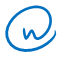 Nik NanosScientifique en chef des données et PrésidentNanos Researchnik@nanos.co(613) 234-4666 x237Constatations clésLe sondage comportait deux volets : Volet 1 : Industrie/associations sans but lucratif et Volet 2 : Académique. Les principales conclusions et le rapport qui suivent reprennent les résultats des deux volets, en précisant tout au long du rapport à quel des deux volets les conclusions se rapportent.Recherche et collaborationsLes répondants des secteurs industriel et académique indiquent le plus souvent que leur organisation ou eux-mêmes mènent des activités de recherche et de développement dans tous les domaines quantiques, dans des proportions similaires. Les capteurs quantiques ont été identifiés comme un domaine de R&D pour 48 % des universitaires et 39 % des industriels, les communications et la cryptographie quantique pour 44 % des universitaires et des industriels, le matériel d’informatique quantique pour 41 % des universitaires et 46 % des industriels et les matériaux quantiques pour 37 % de l’échantillon total.  Presque tous les répondants de l'industrie (95 %) et du milieu universitaire (96 %) déclarent collaborer avec d'autres participants de l'écosystème. Les répondants du secteur académique déclarent le plus souvent collaborer avec des universités et collèges au Canada (87 %), suivis par des universités et collèges dans d'autres pays (78 %), des entreprises situées au Canada (67 %) et des instituts de recherche canadiens (61 %). Seuls quatre pour cent des universitaires déclarent ne collaborer avec aucune de ces entités. De même, les répondants de l'industrie déclarent le plus souvent collaborer avec des universités et des collèges au Canada (85 %), ainsi qu'avec des entreprises situées au Canada (77 %), des entreprises situées à l'étranger (71 %) et des laboratoires du gouvernement fédéral canadien (64 %). Seulement 5 % des répondants de l'industrie déclarent que leur organisation ne collabore avec aucune de ces entités. Les répondants de l'industrie et du milieu académique considèrent que les collaborations avec les universités et les collèges au Canada sont importantes (universitaires : note moyenne de 8,5 sur 10 ; industrie : note moyenne de 7,9), mais les répondants de l'industrie considèrent également que les entreprises à l'intérieur (moyenne de 8,2) et à l'extérieur du Canada (moyenne de 8,1) sont les plus importantes. Les universitaires sont plus susceptibles de penser que les collaborations avec les universités et les collèges à l'extérieur du Canada sont importantes (moyenne de 7,9) que les répondants de l'industrie (moyenne de 6,1).En ce qui concerne les principaux avantages de ces collaborations, les répondants des secteurs académique et industriel mentionnent souvent l'innovation, l'avancement des connaissances et le partage de nouvelles idées comme étant les principaux avantages (35 % des universitaires et 37 % des industriels). De plus, les deux groupes affirment que le principal résultat de ces collaborations est une collaboration de recherche continue ou une simple collaboration continue (93 % des universitaires et 79 % des industriels). TalentCinquante-sept pour cent des répondants du milieu académique sur cinq indiquent que leur département a tenté d'embaucher un nouveau membre du corps professoral en sciences quantiques au cours des six derniers mois, tandis que plus de deux répondants industriels ou à but non lucratif sur trois indiquent que leur organisation a tenté de pourvoir des postes au cours des six derniers mois pour lesquels une expérience en sciences et technologies quantiques est importante (69 %). Les répondants de l'industrie indiquent que la recherche a eu lieu principalement au Canada (89 %), puis aux États-Unis (44 %) ou en Europe (40 %), et près de huit répondants sur dix affirment qu’il est probable (61 %) ou plutôt probable (18 %) que leur organisation embauche des candidats au cours des six prochains mois. Soixante et un pour cent des répondants de l'industrie sur cinq indiquent que leur organisation a trouvé des candidats canadiens qualifiés qui répondaient à leurs besoins (61 %), et 64 pour cent indiquent que leur organisation a comblé une partie (42 %) ou la totalité (22 %) des postes pour lesquels ils embauchaient. Les répondants de l'industrie ont indiqué que les outils de recrutement les plus efficaces étaient les réseaux sociaux (y compris LinkedIn) (64 %), les sites Web d'affichage de postes (c.-à-d. monster.ca, Indeed) (38 %) et une agence de recrutement (27 %). Lorsqu'on a demandé aux répondants de l'industrie quels étaient les plus grands obstacles à l'embauche pour leur organisation, les principales réponses comprenaient le manque de candidats qualifiés (36 %), les attentes des candidats (c.-à-d. le salaire et les avantages sociaux) (27 %) et les barrières à l'immigration (22 %). Les répondants de l'industrie estiment que les plus grandes pénuries de candidats qualifiés dans le secteur concernent le matériel d'informatique quantique (49 %), les communications quantiques et la cryptographie (47 %), les logiciels quantiques (46 %) et les capteurs quantiques (44 %). Les femmes sont le groupe sous-représenté le plus souvent cité au sein de l'effectif de leur organisation (86 %), suivi des personnes racialisées (72 %) et de la communauté 2SLGBTQIA+ (49 %). Lorsqu'on leur a demandé quels étaient les plus grands défis à relever pour disposer d'une main-d'œuvre diversifiée, les répondants ont le plus souvent mentionné qu'il y avait peu de candidats divers disponibles pour occuper les postes et un manque de candidats qualifiés dans un domaine qui n'est déjà pas diversifié (43 %) et que les compétences et le talent étaient plus importants (19 %). Neuf répondants universitaires sur dix déclarent qu'il est probable (80 %) ou plutôt probable (11 %) qu'ils resteront au Canada au cours des cinq prochaines années pour poursuivre leurs recherches et affirment que les possibilités de financement (note moyenne de 8,9 sur 10) et la qualité de vie (moyenne de 8,8) sont les facteurs les plus importants lorsqu'ils choisissent l'endroit où ils mèneront leurs recherches. De même, une majorité de répondants du secteur industriel disent qu’il est probable (71% ou plutôt probable (14%) que leur entreprise ou organisation reste au Canada au cours des cinq prochaines années.En ce qui concerne les groupes sous-représentés au sein de leur département, les répondants indiquent le plus souvent que les femmes sont représentées dans leur département (58 %), suivies des personnes racialisées (42 %), des membres de la communauté 2SLGBTQIA+ (33 %) et des personnes ayant un handicap (22 %), tandis que 27 % indiquent qu'aucun de ces groupes n'est représenté. En ce qui concerne les principaux défis liés à l'embauche d'une main-d'œuvre plus diversifiée, la réponse la plus fréquente, tant dans l'industrie que dans les universités, est qu'il y a peu de candidats diversifiés disponibles pour occuper les postes et qu'il n'y a pas assez de candidatures (43 % des répondants de l'industrie ; 41 % des universitaires).Commercialisation de la recherchePlus de la moitié (55 %) des personnes interrogées, tant dans l'industrie que dans le volet académique, déclarent avoir déposé un brevet lié à la technologie quantique. De plus, plus de trois répondants sur quatre des secteurs industriel et académique déclarent avoir engagé des utilisateurs finaux potentiels de leurs produits et/ou services au cours de l'année dernière (78 %), les répondants du secteur industriel étant plus susceptibles de déclarer l'avoir fait (88 %) que les répondants du secteur académique (64 %). Lorsqu'on leur demande quel est le niveau d'intérêt des utilisateurs finaux potentiels pour l'adoption des technologies quantiques, la quasi-totalité des répondants industriels et universitaires déclarent que les utilisateurs finaux sont intéressés (63 %) ou plutôt intéressés (34 %), mais ils sont moins enclins à dire que les utilisateurs finaux sont à l'aise (20 %) ou plutôt à l'aise (49 %) pour adopter des produits ou des services quantiques. En ce qui concerne les obstacles à l'adoption des solutions quantiques par les utilisateurs finaux, les répondants de l'industrie ont le plus souvent déclaré que les cas d'utilisation sont encore en cours d’être éprouvés et n'ont pas encore été adoptés à grande échelle (21 %), qu'il est trop tôt pour l’adoption et que leur travail ou leur technologie ne sont pas encore prêt (20 %) et qu'il y a un manque de connaissance et de compréhension de la technologie de la part des utilisateurs finaux (20 %). Lorsque les universitaires ont été interrogés sur les obstacles à la commercialisation de leurs recherches, ils ont également souvent répondu qu'il était trop tôt et que le travail ou la technologie n'étaient pas encore prêtes (27 %), puis qu'ils n'étaient pas intéressés par la commercialisation (18 %). Connaissance et utilisation des programmes fédérauxDans l'ensemble, les répondants industriels et universitaires estiment qu'ils sont informés (71 %, note de 7 à 10) quant à la façon dont les programmes fédéraux peuvent soutenir la recherche et le développement quantique (moyenne de 7,4 sur 10).Les répondants à l'enquête ont indiqué un niveau élevé de connaissance de nombreux programmes fédéraux liés au domaine quantique qui soutiennent la commercialisation. Par exemple, une majorité de répondants de l'industrie et du milieu académique déclarent avoir entendu parler du Programme d'aide à la recherche industrielle du CNRC (PARI) (87 %), suivi du Programme Défi du CNRC (84 %) et du programme Innovation pour la défense, l’excellence et la sécurité (IDEeS) (81 %). Les répondants industriels et universitaires qui avaient entendu parler de ces programmes étaient les plus susceptibles de déclarer avoir demandé et reçu des fonds du PARI (37 %), de Solutions innovatrices Canada (ISC) (36 %) et de l’une des agences de développement régional (30 %). Les répondants de l'industrie et du milieu académique ont indiqué que le processus de demande ou d'approbation de ces programmes fédéraux de soutien à la commercialisation est trop long ou complexe (20 %) et qu'il y a trop d'exigences et qu'elles devraient être allégées (10 %). En ce qui concerne les programmes fédéraux qui soutiennent la recherche, Les répondants industriels et universitaires sont les plus susceptibles de déclarer avoir entendu parler du programme fédéral Alliance du CRSNG (87 %), tandis que deux sur trois déclarent avoir entendu parler de l'Institut canadien des recherches avancées (CIFAR) (67 %) et qu'un peu plus d'un sur dix déclare connaître le programme PIVOT de la Banque du Canada (12 %). Un répondant industriel ou universitaire sur trois ayant entendu parler du programme Alliance du CRSNG déclare avoir demandé et obtenu un financement (32 % ; 21 % déclarent avoir fait une demande et que la décision est en attente), tandis que deux sur dix déclarent la même chose pour l'Institut canadien des recherches avancées (20 %). Lorsqu'on leur a demandé des commentaires sur leur participation à ces programmes fédéraux, les répondants industriels et universitaires ont mentionné que le programme Alliance ne finance pas les entreprises ou le secteur privé (24 %) et neuf pour cent ont déclaré que CIFAR n'a pas d'appels ouverts pour le financement et qu'il n'y a que des invitations. Pour les programmes fédéraux qui visent à soutenir les talents, presque tous les répondants de l'industrie et du milieu académique ont déclaré avoir entendu parler du programme Mitacs (98 %), tandis que plus de trois répondants sur quatre ont entendu parler du programme FONCER du CRSNG (77 %). Plus de la moitié des répondants industriels et universitaires qui ont entendu parler de Mitacs déclarent avoir demandé et reçu un financement (59 %), tandis que trois répondants sur dix ont reçu un financement du programme FONCER du CRSNG (31 % ; 11 % déclarent avoir fait une demande, mais n'ont pas reçu de financement). Un répondant industriel et universitaire sur quatre a déclaré que les programmes fédéraux de soutien des talents sont de bons programmes et qu'ils ont présenté une demande avec succès (25 %), que les programmes sont difficiles à appliquer ou qu'ils comportent trop d'exigences (25 %) et que les programmes ne s'appliquent pas à l'industrie et qu'il faut passer par le milieu académique pour présenter une demande (25 %).Points de vue sur la Stratégie quantique nationale (SQN)Presque tous les répondants de l'industrie et des universités (98 %) ont déclaré savoir que le Canada a publié sa Stratégie quantique nationale (SQN) en janvier 2023, et près d'un répondant sur deux s'est dit satisfait des trois principaux aspects de la stratégie : faire du Canada un chef de file mondial dans le développement, le déploiement et l'utilisation soutenue de matériel et de logiciels d'informatique quantique (54 % de satisfaits, note de 7 à 10), assurer la protection de la vie privée et la cybersécurité des Canadiens dans un monde axé sur l'informatique quantique grâce à un réseau de communications quantiques national sécurisé et à une initiative de cryptographie post-quantique (51 % de satisfaits) et permettre au gouvernement du Canada et aux industries clés de développer et d'adopter rapidement de nouvelles technologies de détection quantique (47 % de satisfaits).Plus de deux répondants industriels et universitaires sur trois ayant entendu parler de la SQN sont d'accord (22 %) ou plutôt d'accord (47 %) que les missions de la stratégie créent des priorités claires pour le domaine quantique au Canada, tandis qu'un répondant sur quatre est plutôt en désaccord (16 %) ou en désaccord (10 %). Interrogés sur les raisons de cette opinion (positive ou négative), les répondants de l'industrie et du monde académique ont mentionné que les objectifs sont très généraux (26 %), le manque de financement ou les problèmes de financement (13 %) et la lenteur de la mise en œuvre ou les problèmes de mise en œuvre (12 %). La majorité des répondants industriels et universitaires qui connaissent la SQN (86 %) déclarent avoir reçu des informations du gouvernement fédéral concernant les événements liés à la SQN, y compris des ateliers, des tables rondes et des missions. Résultats détaillésSection 1 – Les Entreprises quantiquesQuestions généralesCette section comprenait des questions générales pour aider à établir le profil des organisations qui ont répondu. Les répondants du secteur industriel ont le plus souvent indiqué que leur siège social était situé en Ontario (54 %), dans l'Ouest (27 %) ou au Québec (20 %).  La majorité (56 %) a déclaré avoir des bureaux dans d'autres endroits, y compris au Canada, en particulier en Ontario (29 %) ou au Québec (20 %). Près d'un tiers (32,3 %) déclarent avoir des bureaux à l'étranger, notamment aux États-Unis (8,5 %) et au Royaume-Uni (5,1 %).  En outre, les répondants ont indiqué que leurs travailleurs à distance se trouvaient en Ontario (48 %) ou au Québec (32 %), tandis que 27 % d'entre eux ont déclaré que leur organisation n'avait pas de travailleurs à distance.La moitié des entreprises interrogées (50 %) ont répondu que leur organisation compte de 1 à 9 employés à temps plein (y compris eux-mêmes) travaillant au Canada sur les technologies quantiques, tandis que 20 % comptent de 10 à 19 employés à temps plein et 15 % déclarent avoir de 20 à 29 employés. Environ un tiers des répondants indiquent que leur organisation est en activité depuis moins de 5 ans (32 %) ou depuis 5 à 9 ans (34 %), tandis que 20 % indiquent que leur organisation est en activité depuis 20 ans ou plus.Les Autres endroits de bureaux Q4 – Votre organisation a-t-elle des bureaux dans d’autres provinces et territoires qui travaillent aussi sur les technologies quantiques ? (Veuillez préciser) Sélectionnez tout ce qui s’applique.Endroit(s) des autres bureauxBase: Individus du secteur industriel ou d'organisations à but non lucratif dans le secteur quantique, n=59, basé sur de multiples mentions. L’Emplacement des employés travaillant à distanceQ5 – Votre organisation a-t-elle des employés ou employées travaillant à distance dans les provinces et territoires suivants, et qui travaillent aussi sur les technologies quantiques ? (Veuillez préciser) Sélectionnez tout ce qui s’applique. L’Emplacement des employés travaillant à distanceBase: Individus du secteur industriel ou d'organisations à but non lucratif dans le secteur quantique, n=59, basé sur de multiples mentions.Nombre d'employés à temps plein au CanadaQ6 – En vous incluant, combien d‘effectifs à temps plein votre organisation emploie-t-elle au Canada pour travailler sur les technologies quantiques ?Nombre d'employés à temps pleinBase: Individus du secteur industriel ou d'organisations à but non lucratif dans le secteur quantique, n=66Nombre d'années en activité de l'organisationQ7 – Depuis combien d’années votre organisation est-elle en activité ?Années en activitéBase: Individus du secteur industriel ou d'organisations à but non lucratif dans le secteur quantique, n=65Recherche et développementLes répondants de l'industrie déclarent le plus souvent que leur organisation mène des activités de recherche et de développement liées au matériel informatique quantique (46 %), à la communication et cryptographie quantiques (44 %), aux capteurs quantiques (39 %) et aux logiciels quantiques (35 %). En ce qui concerne la collaboration avec diverses entités, les répondants de l'industrie indiquent que leur organisation collabore le plus avec les universités et les collèges canadiens (85 %), suivis par les entreprises situées au Canada (77 %), les entreprises situées à l`extérieur du Canada (71 %) et les laboratoires fédéraux canadiens (64 %). Seulement 5 % des répondants déclarent que leur organisation ne collabore avec aucune de ces entités. Le plus haut niveau d'importance pour les collaborations avec leur organisation a été accordé aux entreprises situées au Canada (moyenne de 8,2 sur 10) ou à l`extérieur du Canada (moyenne de 8,1 sur 10), suivies par les universités et les collèges canadiens (moyenne de 7,9). Bien que plus susceptibles d'être considérées comme importantes plutôt que non importantes, les collaborations avec les universités et collèges étrangers ont reçu une note d'importance relativement plus faible (moyenne de 6,1 sur 10).Les principaux avantages des collaborations sont perçus comme étant l'innovation et l'avancement de la recherche et du développement au Canada (37 %), suivis de l'échange de connaissances et d'informations (18 %) et de l'accès aux talents (16 %). En outre, ceux qui déclarent que leur organisation collabore ont indiqué que les principaux résultats de ces collaborations sont une collaboration continue (79 %), un réseau étendu (70 %), un prototype (54 %), un produit ou un service prêt à être commercialisé (51 %), une publication (46 %) et une présentation lors d'une conférence (43 %). Domaines de recherche et de développement dans le secteur des technologies quantiquesQ8 – Dans quels domaines votre organisation mène-t-elle de la recherche et du développement dans le secteur des technologies quantiques? [SELECTIONNEZ TOUT CE QUI S’APPLIQUE]Domaines de recherche et de développementBase: Individus du secteur industriel ou d'organisations à but non lucratif dans le secteur quantique, n=66, basé sur de multiples mentions Collaborations avec diverses entités  Q9 – Votre organisation collabore-t-elle avec les entités suivantes ? [ALÉATOIRE] [SÉLECTIONNEZ TOUT CE QUI S'APPLIQUE]Collaborer avec les entitésBase: Individus du secteur industriel ou d'organisations à but non lucratif dans le secteur quantique, n=66, basé sur de multiples mentionsImportance de la collaboration avec différentes entitésQ10-16 – Sur une échelle de 0 à 10, où 0 signifie pas du tout important et 10 signifie très important, quelle importance votre organisation accorde-t-elle à collaborer avec les entités suivantes dans le but de faire avancer vos intérêts de recherche ? [ALÉATOIRE]					L'importance des collaborationsBase: Individus du secteur industriel ou d'organisations à but non lucratif dans le secteur quantique, n=66Avantages et résultats de la collaborationQ17 – [SI COLLABORE AVEC UNE ORGANISATION À Q8] Quel est le principal avantage pour votre organisation, le cas échéant, de ces collaborations ? [OUVERT]Principaux avantages de la collaborationBase: Individus du secteur industriel ou d'organisations à but non lucratif dans le secteur quantique, n=51 les répondants qui collaborent avec au moins un type d'entité.Q18 – 	[SI COLLABORE AVEC UNE ORGANISATION À Q8] Quels sont les principaux résultats de ces collaborations ? [SÉLECTIONNEZ TOUT CE QUI S’APPLIQUE] [ALÉATOIRE]Principaux résultats des collaborationsBase: Individus du secteur industriel ou d'organisations à but non lucratif dans le secteur quantique, n=63 les répondants qui collaborent avec au moins un type d'entité, basé sur de multiples mentions.Obstacles à la collaborationQ19 – [SI NE COLLABORE PAS AVEC UNE ORGANISATION À Q8] Quel est le principal obstacle, le cas échéant, qui empêche votre organisation de collaborer ? [OUVERT]NOTE: Ces données ont été supprimées en raison d'une taille d'échantillon inférieure à 30. TalentPlus de deux répondants sur trois de l'industrie et des organisations à but non lucratif indiquent que leur organisation a tenté de pourvoir des postes au cours des six derniers mois pour lesquels une expérience en sciences et technologies quantiques était importante (69 %), la recherche se faisant principalement au Canada (89 %), suivi des États-Unis (44 %) ou de l'Europe (40 %). En outre, près de huit personnes sur dix affirment qu’il est probable (61 %) ou plutôt probable (18 %) que leur organisation embauche des candidats au cours des six prochains mois.Plus de trois personnes sur cinq indiquent que leur organisation a trouvé des candidats canadiens qualifiés qui répondaient à leurs besoins (61 %), et une proportion similaire indique que leur organisation a comblé une partie (42 %) ou la totalité (22 %) des postes pour lesquels elle embauchait, tandis qu'une autre personne sur cinq indique que le processus est toujours en cours (22 %). Les répondants ont déclaré que les outils de recrutement les plus efficaces étaient les réseaux sociaux (y compris LinkedIn) (64 %), les sites Web de recrutement (c.-à-d. monster.ca, Indeed) (38 %) et une agence de recrutement (27 %). Lorsqu'on leur demande quels sont les plus grands obstacles à l'embauche pour leur organisation, les principales réponses comprennent le manque de candidates ou candidats qualifiés (36 %), les attentes du candidat ou candidate (c.-à-d. le salaire et les avantages sociaux) (27 %) et les barrières à l'immigration (22 %). Si l'on examine les domaines dans lesquels les répondants estiment qu'il y a les plus grandes pénuries de main-d'œuvre qualifiée dans le secteur, les réponses les plus fréquentes sont le matériel d'informatique quantique (49 %), les communications et cryptographie quantiques (47 %), le logiciel quantique (46 %) et les capteurs quantiques (44 %).Les femmes sont le groupe sous-représenté le plus souvent cité au sein de l'effectif de leur organisation (86 %), suivi des personnes racialisées (72 %) et de la communauté 2SLGBTQIA+ (49 %). Lorsqu'on leur a demandé quels étaient les plus grands défis à relever pour disposer d'une main-d'œuvre diversifiée, les répondants ont le plus souvent mentionné qu'il y avait peu de candidats divers disponibles pour occuper les postes et un manque de candidats qualifiés dans un domaine qui n'est déjà pas diversifié (43 %) et que les compétences et le talent étaient plus importants (19 %). Probabilité que l'organisation demeure au Canada au cours des cinq prochaines annéesQ20 – Au cours des cinq prochaines années, dans quelle mesure est-il probable ou improbable que votre organisation demeure au Canada? Probabilité de demeurer au CanadaBase: Individus du secteur industriel ou d'organisations à but non lucratif dans le secteur quantique, n=66Pourvoir les postes nécessitant une formation et/ou de l’expérience en sciences et technologies quantiquesQ21 – Au cours des six derniers mois, votre organisation a-t-elle tenté de pourvoir des postes pour lesquels une formation et/ou de l’expérience en sciences et technologies quantiques est importante ?A tenté de pourvoir le poste au cours des six derniers moisBase: Individus du secteur industriel ou d'organisations à but non lucratif dans le secteur quantique, n=66Q22 – Où votre organisation a-t-elle principalement mené ses recherches pour son recrutement? [SÉLECTIONNEZ TOUT CE QUI S’APPLIQUE]Lieu principal de rechercheBase: Individus du secteur industriel ou d'organisations à but non lucratif dans le secteur quantique, n=45 répondants dont l'organisation a tenté de pourvoir un poste au cours des six derniers mois, basé sur de multiples mentionsQ23 – Y avait-il des candidates ou candidats canadiens qualifiés qui répondaient aux besoins de votre organisation ?Candidat(e)s canadien(ne)s qualifié(e)s répondant aux besoins de l'organisationBase: Individus du secteur industriel ou d'organisations à but non lucratif dans le secteur quantique, n=44 répondants dont l'organisation a tenté de pourvoir un poste au cours des six derniers mois.Q24 – Quels outils de recrutement ont été les plus utiles à votre organisation pour trouver des candidates ou candidats qualifiés ? [SÉLECTIONNEZ TOUT CE QUI S’APPLIQUE]Outils de recrutement utiles à la rechercheBase: Individus du secteur industriel ou d'organisations à but non lucratif dans le secteur quantique, n=45 répondants dont l'organisation a tenté de pourvoir un poste au cours des six derniers mois, basé sur de multiples mentionsQ25 – Quel a été le résultat du processus d’embauche? [SÉLECTIONNEZ UNE RÉPONSE SEULEMENT]Résultat du processus d'embaucheBase: Individus du secteur industriel ou d'organisations à but non lucratif dans le secteur quantique, n=45 répondants dont l'organisation a tenté de pourvoir un poste au cours des six derniers mois, basé sur de multiples mentions.Q26 – Quel a été le principal obstacle, le cas échéant, à l'embauche d'un candidat pour travailler au sein de votre organisation ? [ALÉATOIRE] [SÉLECTIONNEZ UNE RÉPONSE SEULEMENT]Principal obstacle à l'embaucheBase Individus du secteur industriel ou d'organisations à but non lucratif dans le secteur quantique, n=45 répondants dont l'organisation a tenté de pourvoir un poste au cours des six derniers mois.Q27 – Au cours des six prochains mois, dans quelle mesure est-il probable ou improbable que votre organisation embauche des personnes pour des postes pour lesquels une formation et/ou de l’expérience en sciences et technologies quantiques est importante ?Probabilité d'embauche dans les six prochains moisBase: Individus du secteur industriel ou d'organisations à but non lucratif dans le secteur quantique, n=66Pénurie de personnes qualifiées en technologies quantiques au CanadaQ28 – Parmi la liste ci-dessous, veuillez identifier les domaines des technologies quantiques pour lesquels il existe une pénurie de main-d’œuvre qualifié au Canada. [SÉLECTIONNEZ TOUT CE QUI S’APPLIQUE] [ALÉATOIRE]Domaines souffrant d'une pénurie de main-d'œuvre qualifiée au CanadaBase: Individus du secteur industriel ou d'organisations à but non lucratif dans le secteur quantique, n=66, basé sur de multiples mentionsReprésentation des groupes sous-représentés au sein de l’effectif de l'organisationQ29 – Lesquels des groupes suivants, le cas échéant, sont représentés au sein de l’effectif de votre organisation ? [ALÉATOIRE]Groupes au sein de l'effectif de l'organisationBase: Individus du secteur industriel ou d'organisations à but non lucratif dans le secteur quantique, n=66, basé sur de multiples mentions.Q30 – Le cas échéant, quel est le plus grand défi pour votre organisation lors du recrutement d’un effectif plus diversifiée ? [OUVERT]Défis liés à l'embauche d'un effectif plus diversifiéeBase: Individus du secteur industriel ou d'organisations à but non lucratif dans le secteur quantique, n=42Section 2 – Secteur académique quantiqueQuestions généralesCette section comprenait des questions générales sur le rôle, la période d'occupation du poste et les données démographiques des répondants du secteur académique.Les répondants du secteur académique sont situés au Québec (38 %), suivi de l'Ontario (33 %) et de l'Ouest (27 %), et 2 % proviennent du Canada atlantique. En ce qui concerne les groupes sous-représentés au sein de leur département, les répondants indiquent le plus souvent que les femmes sont représentées dans leur département (58 %), suivies des personnes racialisées (42 %), des membres de la communauté 2SLGBTQIA+ (33 %) et des personnes handicapées (22 %), tandis que 27 % indiquent qu'aucun de ces groupes n'est représenté. En ce qui concerne leur rôle au sein du milieu académique, la plupart des répondants sont des professeurs (83 %), suivis par des chercheurs (4 %) ou des étudiants des cycles supérieurs (2 %), et la plupart d'entre eux travaillent dans le domaine des technologies quantiques depuis 20 ans ou plus (69 %). Rôle au sein du milieu académique Q31 – Quel est votre rôle dans le milieu académique ? [CHOISIR UN]Rôle dans le milieu académiqueBase: Individus universitaires du secteur quantique, n = 46Temps de travail ou d'études dans le domaineQ33 – Depuis combien d’années travaillez/étudiez-vous dans ce domaine ? Nombre d'années passées dans le domaineBase: Individus du secteur académique quantique, n = 45Groupes représentés dans l’effectif du départementQ34 – Lesquels des groupes suivants, le cas échéant, sont représentés au sein de l’effectif de votre département ? [ALÉATOIRE]Groupes dans l'effectif du départementBase: Personnes du secteur académique quantique, n = 45, basé sur de multiples mentions.RechercheLes répondants du secteur académique déclarent le plus souvent mener des recherches et des développements liés aux capteurs quantiques (48 %), aux communications et cryptographie quantiques (44 %), au matériel d’informatique quantique (41 %) et aux matériaux quantiques (37 %).  En ce qui concerne les collaborations, les répondants universitaires déclarent le plus souvent collaborer avec des universités et des collèges canadiens (87 %), suivis des universités et collèges étrangers (78 %), des entreprises situées au Canada (67 %), et des instituts de recherche canadiens (61 %). Seulement quatre pour cent déclarent ne collaborer avec aucune de ces entités. Les répondants universitaires considèrent la collaboration avec les universités et collèges canadiens comme le type de collaboration le plus important (note moyenne de 8,5 sur 10), suivi par les universités et collèges étrangers (moyenne de 7,9), les instituts de recherche canadiens (moyenne de 7,4) et entreprises situées au Canada (moyenne de 7,4).Les principaux avantages de ces collaborations, selon les répondants, sont l'avancement des connaissances, le partage de nouvelles idées et la réalisation de percées (35 %) ainsi que l'expertise complémentaire et spécialisée (24 %). Par ailleurs, ceux qui collaborent ont déclaré que les principaux résultats de ces collaborations sont une collaboration de recherche continue (93 %), une publication (84 %), une présentation lors d'une conférence (68 %) et un réseau étendu (66 %). Mener de la recherche et du développement dans les technologies quantiquesQ35 – Dans quels domaines menez-vous de la recherche et du développement dans les technologies quantiques ? [SÉLECTIONNER TOUT CE QUI S’APPLIQUE] [ALÉATOIRE]Domaine(s) de recherche et développementBase: Personnes du secteur académique quantique, n = 46, basé sur de multiples mentions.Q36 – Dans quel département de l'université/du collège travaillez-vous ?  Département à l'université/collègeBase: Individus du secteur académique quantique, n = 46 Collaborations avec diverses entités Q37 – En ce qui concerne la recherche quantique, collaborez-vous avec les entités suivantes ?  [ALÉATOIRE] [SELECTIONNER TOUT CE QUI S'APPLIQUE]Collaborer avec des entitésBase: Personnes du secteur académique quantique, n = 46, basé sur de multiples mentions.Importance de collaborer avec de diverses entitésQ38-44 – Sur une échelle de 0 à 10, où 0 signifie pas du tout important et 10 signifie très important, quelle importance accordez-vous à collaborer avec les entités suivantes dans le but de faire avancer vos intérêts de recherche ? [ALÉATOIRE]Importance des collaborationsBase: Individus du secteur académique quantique, n = 44 Avantages et résultats de la collaborationQ45 – [SI COLLABORE AVEC UNE ORG EN Q36] Quel est le principal avantage pour vous, le cas échéant, de ces collaborations ? [OUVERT]Principaux avantages de la collaborationBase: Individus du secteur académique quantique, n = 37 répondants qui collaborent avec au moins un type d'entité.Q46 – [SI COLLABORE AVEC UNE ORGANISATION EN Q36] Quel a été le principal résultat de ces collaborations ? [SÉLECTIONNER TOUT CE QUI S’APPLIQUE] [ALÉATOIRE]Principaux résultats des collaborationsBase: Individus du secteur académique quantique, n = 44 répondants qui collaborent avec au moins un type d'entité, basé sur de multiples mentions.Obstacles à la collaborationQ47 – [SI NE COLLABORE AVEC AUCUNE ORG EN Q36] Quel est le principal obstacle, le cas échéant, qui vous empêche de collaborer ? [OUVERT]Remarque: Ces données ont été supprimées en raison d'une taille d'échantillon inférieure à 30.TalentNeuf répondants universitaires sur dix déclarent qu'il est probable (80 %) ou plutôt probable (11 %) qu'ils demeurent au Canada au cours des cinq prochaines années pour poursuivre leurs recherches, citant les possibilités de financement (note moyenne de 8,9 sur 10) et la qualité de vie (moyenne de 8,8) comme étant les principaux facteurs les plus importants lors du choix du lieu où mener leurs recherches. Près de trois universitaires interrogés sur cinq (57 %) déclarent que leur département a tenté d'embaucher un nouveau membre du corps enseignant dans le secteur quantique au cours des six derniers mois.En ce qui concerne les défis liés à l'embauche d'un effectif plus diversifié, la principale réponse était qu'il y avait peu de candidats divers disponibles pour pourvoir les postes et un manque de candidatures (41 %), tandis que 13 pour cent ont mentionné un manque de diversité au sein du comité d'embauche et la concurrence provenant d'autres domaines. Probabilité de demeurer au Canada au cours des cinq prochaines années pour poursuivre des recherchesQ48 – Au cours des cinq prochaines années, dans quelle mesure est-il probable ou improbable que vous demeuriez au Canada pour poursuivre votre recherche? Probabilité de rester au CanadaBase: Individus du secteur académique quantique, n = 45 Importance des facteurs pour décider où mener la rechercheQ49-56 – Sur une échelle de 0 à 10, où 0 signifie pas du tout important et 10 signifie très important, quelle importance accordez-vous aux facteurs suivants lorsque vous choisissez où mener votre recherche? [ALÉATIORE]Importance des facteursBase: Individus du secteur académique quantique, n = 45 Embauche d’un nouveau membre du corps enseignant dans le secteur quantique Q57 – Votre département a-t-il tenté de d’embaucher un nouveau membre du corps enseignant dans le secteur quantique au cours des six derniers mois ?   Essayé de pourvoir le poste au cours des six derniers moisBase: Individus du secteur académique quantique, n = 46 Résultat du processus d'embaucheQ58 – Quel a été le résultat du processus d’embauche ? [Sélectionnez-en un]Remarque: Ces données ont été supprimées en raison d'une taille d'échantillon inférieure à 30.Principal obstacle à l'embaucheQ59 – Quel a été le principal obstacle, le cas échéant, à l'embauche d'un nouveau membre du corps enseignant pour travailler au sein de votre département ?  [RANDOMISER] [SÉLECTIONNER UN]Remarque: Ces données ont été supprimées en raison d'une taille d'échantillon inférieure à 30.Q30 – Selon vous, quel est le plus grand défi pour votre organisation lors du développement d’un effectif plus diversifié ? [OPEN]Les obstacles liés à l’embauche d’une main-d’œuvre plus diversifiéeBase: Individus du secteur académique quantique, n = 32 Commercialisation en milieu académiqueLes universitaires interrogés étaient plus susceptibles de déclarer s'engager dans des recherches à la fois fondamentales et appliquées (48 %) plutôt que dans des recherches principalement fondamentales (35 %) ou appliquées (17 %). Un peu plus de la moitié des personnes interrogées ont déclaré ne pas travailler dans une entreprise quantique (57 %), tandis que près d'un sur quatre déclare y travailler en tant que cadre ou membre du conseil d'administration (26 %). Q61 – Vous consacrez-vous principalement à la recherche fondamentale ou appliquée? Type de recherche engagéeBase: Individus du secteur académique quantique, n = 46 Q62 – En plus de votre travail principal dans le milieu universitaire, occupez-vous également un rôle dans une entreprise quantique? [Sélectionnez-en un]Rôle dans une entreprise quantiqueBase: Individus du secteur académique quantique, n = 45 Section 3 – Entreprises quantiques et milieu universitaireCommercialisation des technologies Plus de la moitié des répondants, tant dans les filières industrielles qu'universitaires, déclare avoir déposé un brevet lié à la technologie quantique (55 % ; 46 % déclarent ne pas l'avoir fait). De plus, plus de trois répondants sur quatre déclarent avoir engagé des utilisateurs finaux potentiels de leur produit et service au cours de l'année précédente, les répondants du secteur étant plus susceptibles de déclarer l'avoir fait (88 %) que les répondants universitaires (64 %). Lorsqu'on leur demande quel est le niveau d'intérêt des utilisateurs finaux potentiels pour l'adoption des technologies quantiques, presque tous les répondants se disent intéressés (63 %) ou plutôt intéressés (34 %). Malgré cet intérêt, les personnes interrogées sont un peu moins susceptibles de dire que les utilisateurs finaux sont à l'aise (20 %) ou plutôt à l'aise (49 %) à l'idée d'adopter des produits ou services quantiques. En termes d'obstacles à l'adoption de solutions quantiques par les utilisateurs finaux, les personnes interrogées dans l'industrie ont le plus souvent mentionné que les cas d'utilisation sont encore en train d'être éprouvés et ne sont pas encore largement adoptés, (21 %), il est trop tôt et le travail ou la technologie ne sont pas encore prêts (20 %) et un manque de connaissance et de compréhension de la technologie (20 %). Lorsqu'on les interroge sur les obstacles qui empêchent la commercialisation de leurs recherches, les universitaires interrogés mentionnent également souvent qu'il est trop tôt et que les travaux ou la technologie ne sont pas encore prêts. (27 %), suivi par le fait de ne pas être intéressé à le commercialiser (18 %). Dépôt d'un brevet lié aux technologies quantiques Q63 – Avez-vous/votre organisation a-t-elle déjà déposé un brevet lié aux technologies quantiques?Précédemment déposé un brevet lié aux technologies quantiquesBase: Individus du secteur industriel/à but non lucratif ou universitaire du secteur quantique, n = 112Engager les utilisateurs finaux dans l’adoption des technologies quantiquesQ64 – Lors de la dernière année, avez-vous/votre organisation interagi avec des utilisateurs finaux potentiels de votre produit ou service ?Utilisateurs finaux potentiels déjà engagésBase: Individus du secteur industriel/à but non lucratif ou du secteur académique quantique, n = 110 Q65 – Dans quelle mesure les utilisatrices ou utilisateurs finaux potentiels sont-ils intéressés ou désintéressés par l’adoption des technologies quantiques?Intérêt des utilisateurs finaux potentiels à adopter les technologies quantiques*REMARQUE: Ces données ont été supprimées en raison d'une taille d'échantillon inférieure à 30.Base: Individus issus de l'industrie, d'organisations à but non lucratif ou du secteur académique quantique, n = 86 répondants qui ont interagi avec des utilisateurs finaux potentiels au cours de l'année dernière.Q66 – Dans quelle mesure les utilisatrices ou utilisateurs finaux potentiels sont-ils à l’aise ou mal à l’aise avec l’idée d’adopter des produits ou des services quantiques?Confort des utilisateurs finaux potentiels avec l’adoption des technologies quantiques*REMARQUE: Ces données ont été supprimées en raison d'une taille d'échantillon inférieure à 30,Base: Individus issus de l'industrie, d'organisations à but non lucratif ou du secteur académique quantique, n = 85 répondants qui ont interagi avec des utilisateurs finaux potentiels au cours de l'année dernière.Q67 – [DEMANDEZ À L'INDUSTRIE UNIQUEMENT] Quel est le principal obstacle, le cas échéant, qui empêche les utilisateurs finaux en dehors du secteur quantique d’adopter des solutions quantiques?  [OPEN]Obstacles à l'adoption de solutions quantiques par les utilisateurs finauxBase: Individus du secteur industriel/à but non lucratif quantique, n = 56 Q68 – [POSER AUX ACADÉMIQUES UNIQUEMENT] Quel est le principal obstacle, le cas échéant, qui empêche la commercialisation de votre recherche? [OPEN]Obstacles empêchant la commercialisation de la rechercheBase: Individus du secteur académique quantique, n = 33 Q69 – Disposez-vous/votre organisation dispose-t-elle d’un produit ou service quantique prêt à être commercialisé?Produit ou service quantique prêt à être commercialiséBase: Individus du secteur industriel/à but non lucratif ou du secteur académique quantique, n = 112 Connaissance et utilisation des programmes fédérauxDans l'ensemble, les répondants se considèrent comme bien informés (71 %, note de 7 à 10) sur la façon dont les programmes fédéraux peuvent soutenir la recherche et le développement quantiques. (moyenne de 7,4 sur 10).En ce qui concerne la connaissance des programmes fédéraux soutenant la commercialisation, les répondants de l'industrie et du milieu académique étaient les plus susceptibles de déclarer avoir entendu parler du Programme d'aide à la recherche industrielle du CNRC (PARI) (87 %), suivi du Programme Défi du CNRC (84 %) et du Programme Innovation pour la défense, l’excellence et la sécurité (IDEeS) (81 %). Ils étaient les plus susceptibles de déclarer avoir demandé et reçu du financement du PARI (37 %), de Solutions innovatrices Canada (SIC) (36 %) et d'une agence de développement régional. (30 %). Les répondants de l'industrie et du milieu universitaire ont souligné que le processus de demande ou d'approbation pour ces programmes fédéraux soutenant la commercialisation est trop long ou complexe (20 %) et qu'il y a trop d'exigences et qu'elles devraient être assouplies (10 %). En ce qui concerne les programmes fédéraux de soutien à la recherche, les répondants de l'industrie et du milieu académique étaient les plus susceptibles de déclarer avoir entendu parler du programme Alliance du CRSNG (87 %), suivi de l'Institut canadien de recherches avancées (67 %), et des programmes PIVOT de la Banque du Canada (12 %). Un répondant sur trois de l'industrie et du milieu universitaire qui a entendu parler du programme Alliance du CRSNG déclare avoir demandé et reçu du financement (32 %; 21 % déclarent avoir présenté une demande et que la décision est en attente), tandis que deux sur dix disent la même chose auprès de l'Institut canadien de recherches avancée (20 %). Lorsqu'on leur a demandé leurs commentaires sur leur engagement dans ces programmes fédéraux, les répondants de l'industrie et du milieu académique ont mentionné que le programme Alliance ne finance pas les entreprises ou le secteur privé (24 %) et neuf pour cent ont déclaré que le CIFAR n'avait pas d'appels de fonds ouverts et qu'il est disponible par invitation seulement. En ce qui concerne les programmes fédéraux qui soutiennent les talents, presque tous les répondants du secteur industriel et académique déclarent avoir entendu parler du programme Mitacs (98 %), tandis que plus de trois sur quatre ont entendu parler du programme FONCER du CRSNG (77 %). Plus de la moitié des répondants de l'industrie et du milieu universitaire qui ont entendu parler de Mitacs déclarent avoir demandé et reçu du financement (59 %), tandis que trois sur dix ont reçu un financement du programme FONCER du CRSNG (31 % ; 11 % déclarent avoir présenté une demande mais n'avoir pas reçu de financement). Un répondant sur quatre de l'industrie et du milieu académique a commenté que les programmes fédéraux soutenant les talents sont de bons programmes et qu'ils ont postulé avec succès (25 %), que les programmes sont difficiles à postuler ou comportent trop d'exigences (25 %) et que les programmes ne s'appliquent pas à l'industrie et qu'ils doivent passer par le milieu académique pour postuler (25 %). Connaissance des programmes fédéraux à l'appui de la recherche et du développement quantiqueQ70 – Sur une échelle de 0 à 10, où 0 signifie pas du tout informé(e) et 10 signifie très bien informé(e), dans quelle mesure êtes-vous informé quant à la façon dont les programmes fédéraux peuvent soutenir la recherche et le développement quantiques ?Niveau de connaissance de la programmation fédéraleBase: Individus du secteur industriel/à but non lucratif ou du secteur académique quantique, n = 112 Connaissance et utilisation des programmes fédéraux soutenant la commercialisationQ71-79 – Avez-vous entendu parler ou pas entendu parler des programmes fédéraux suivants qui visent à soutenir la commercialisation? [ALÉATOIRE]Connaissance et utilisation des programmes fédéraux soutenant la commercialisationBase: Individus du secteur industriel/à but non lucratif ou du secteur académique quantique, n = 112 Q80-88 – Est-ce que vous/votre entreprise avez déjà demandé ou reçu de l'aide (y compris des subventions, des contributions ou des contrats) de l'un des programmes suivants qui soutiennent la commercialisation ? [MONTRER CEUX ENTENDU PARLER EN Q71-79]Connaissance et utilisation des programmes fédéraux soutenant la commercialisationBase: Individus du secteur industriel/à but non lucratif ou du secteur académique quantique, n = 95 répondants qui ont entendu parler d'au moins un des programmes.Q89 – Avez-vous des commentaires spécifiques sur vos interactions avec l'un de ces programmes fédéraux qui soutiennent la commercialisation ? [OUVERT]Commentaires sur les engagements avec les programmes fédéraux soutenant la commercialisationBase: Individus du secteur industriel/à but non lucratif ou du secteur académique quantique, n = 59 Connaissance et utilisation des programmes fédéraux soutenant la rechercheQ90-93 Avez-vous entendu parler ou pas entendu parler des programmes fédéraux suivants qui visent à soutenir la recherche? Connaissance des programmes fédéraux soutenant la rechercheBase: Individus du secteur industriel/à but non lucratif ou du secteur académique quantique, n = 112 Q94-97 – Avez-vous/votre organisation a-telle déjà demandé ou reçu de l’aide (y compris des subventions, des contributions ou des contrats) de l’un des programmes fédéraux suivants?  [MONTRER CEUX ENTENDU PARLER EN Q90-93] Utilisation des programmes fédéraux soutenant la recherche*REMARQUE: Ces données ont été supprimées en raison d'une taille d'échantillon inférieure à 30.Base: Individus du secteur industriel/à but non lucratif ou du secteur académique quantique, n = 96 répondants qui ont entendu parler d'au moins un des programmes.Q98 – Avez-vous des commentaires spécifiques sur vos interactions avec l'un de ces programmes fédéraux qui soutiennent la recherche ? [OUVERT]Commentaires sur les engagements avec les programmes fédéraux soutenant la rechercheBase: Individus du secteur industriel/à but non lucratif ou du secteur académique quantique, n = 33 Connaissance et utilisation des programmes fédéraux soutenant le talentQ99-101 Avez-vous entendu parler ou pas entendu parler des programmes fédéraux suivants qui visent à soutenir le talent?  [ALÉATOIRE]Connaissance des programmes fédéraux soutenant le talentBase: Individus du secteur industriel/à but non lucratif ou du secteur académique quantique, n = 112 Q102-104 – Avez-vous/votre organisation a-telle déjà demandé ou reçu de l’aide (y compris des subventions, des contributions ou des contrats) de l’un des programmes fédéraux suivants qui visent à soutenir le talent?  [MONTRER CEUX ENTENDU PARLER EN Q99-101] Utilisation des programmes fédéraux soutenant le talentBase: Individus du secteur industriel/à but non lucratif ou du secteur académique quantique, n = 108 répondants qui ont entendu parler d'au moins un des programmes.Q105 – Avez-vous des commentaires spécifiques sur vos interactions avec l'un de ces programmes fédéraux qui soutiennent le talent?  [QUESTION OUVERTE]Commentaires sur les engagements avec les programmes fédéraux soutenant le talentBase: Individus du secteur industriel/à but non lucratif ou du secteur académique quantique, n = 32 Opinion publique sur la Stratégie quantique nationale (SQN)Presque tous les répondants de l’industrie et du monde universitaire ont déclaré en être au courant que le Canada a publié sa Stratégie quantique nationale (SQN) en janvier 2023 (98 %), avec des niveaux de satisfaction similaires parmi ceux qui connaissent les différents aspects de la SQN : faire du Canada un chef de file mondial dans le développement, le déploiement et l'utilisation soutenue de matériels et de logiciels d'informatique quantique (54 % satisfaits, note de 7 à 10), assurer la protection de la vie privée et la cybersécurité des Canadiens dans un monde axé sur l'informatique quantique grâce à un réseau de communications quantiques national sécurisé et à une initiative de cryptographie post-quantique (51 % satisfaits) et permettre au gouvernement du Canada et aux industries clés de développer et d'adopter rapidement les nouvelles technologies de détection quantique (47 % satisfaits)Près de deux répondants industriels et académiques sur trois qui ont entendu parler de la SQN sont d'accord (22 %) ou plutôt d'accord (47 %) que les missions de la SQN créent des priorités claires pour le domaine quantique au Canada, tandis qu'un sur quatre est plutôt en désaccord (16 %) ou en désaccord (10 %). Lorsqu'on leur a demandé pourquoi ils avaient cette opinion, les répondants de l'industrie et du monde universitaire ont mentionné que les objectifs étaient très vastes (26 %), qu'il n'y avait pas assez de financement ou des problèmes de financement (13 %) et que la mise en œuvre était lente ou rencontrait des problèmes de mise en œuvre (12 %). Une majorité des répondants de l'industrie et du monde universitaire qui connaissent la SQN (86 %) déclarent avoir reçu des informations du gouvernement fédéral concernant des événements liés à la SQN, notamment des ateliers, des tables rondes et des missions. Connaissance que le Canada a publié une Stratégie quantique nationaleQ106 – Avant aujourd’hui, étiez-vous au courant ou pas au courant que le Canada a lancé une Stratégie quantique nationale (SQN) en janvier 2023 ?Connaissance de la SQNBase: Individus du secteur industriel/à but non lucratif ou du secteur académique quantique, n = 112 Satisfaction à l'égard de certains aspects de la SQNQ107-109 – [SI CONNAISSEENT LA SQN] Sur une échelle de 0 à 10, où 0 signifie pas du tout satisfait(e) et 10 signifie très satisfait(e), dans quelle mesure êtes-vous satisfait(e) des aspects suivants des missions de la SQN? [ALÉATOIRE]Satisfaction à l'égard de la SQNBase: Individus du secteur industriel/à but non lucratif ou du secteur académique quantique, n = 109 répondants qui ont entendu parler de la SQN.Q110 – Êtes-vous en accord, plutôt en accord, plutôt en désaccord ou en désaccord que les missions de la SQN créent des priorités claires pour le domaine quantique au Canada?Accord que Les missions de la SQN créent des priorités clairesBase: Individus du secteur industriel/à but non lucratif ou du secteur académique quantique, n = 109 répondants qui ont entendu parler de la SQN.Q111 - Pourquoi avez-vous cette opinion? [QUESTION OUVERTE] Raison du niveau d’accord que les missions de la SQN créent des priorités clairesBase: Individus du secteur industriel/à but non lucratif ou du secteur académique quantique, n = 76 répondants qui ont entendu parler de la SQN. Q112 – Avez-vous déjà reçu de l'informations du gouvernement fédéral (par exemple du Secrétariat de la SQN) concernant des événements liés à la Stratégie quantique nationale, tels que des ateliers, des tables rondes, ses missions etc. ?Reçu de l'informations du gouvernement fédéral à propos d'événements de la SQNBase: Individus du secteur industriel/à but non lucratif ou du secteur académique quantique, n = 110 Annexe A: MéthodologieL'enquête est composée de 66 personnes appartenant à des entreprises/organismes à but non lucratif du secteur quantique (46 entreprises uniques) et 46 universitaires (23 universités/instituts uniques) du secteur quantique. L'enquête a été menée en ligne et a été déployée sur une liste fournie par ISDE et un total de 112 personnes ont participé. Le travail de terrain a été réalisé entre le 21 février et le 1er mars 2024. Les détails sur le taux de participation se trouvent à l'annexe A et le questionnaire est fourni à l'annexe B.Profile des répondantsLe tableau suivant présente la composition de l'enquête. Dates du travail sur le terrainLe travail sur le terrain a été effectué entre le 21 février et le 1er mars 2024.Marge d’erreurAucune marge d’erreur n’est applicable à cette enquête.Conception du questionnaire Innovation, Sciences et Développement économique Canada (ISDE) a fourni à Nanos une ébauche du questionnaire. Nanos Research a ensuite révisé le questionnaire et a fourni des conseils sur les pratiques exemplaires en matière de conception des questions. À la suite de l’approbation du questionnaire en anglais, Nanos Research a traduit le questionnaire en français, qui a ensuite été examiné par ISDE.Nanos a programmé le questionnaire puis a mis à l’essai la programmation en anglais et en français afin d’en assurer l’exactitude en avance du pré-test et du déploiement complet. Cette procédure a permis de s’assurer que la logique du sondage reflète fidèlement le questionnaire et que les données ont été recueillies correctement. La version définitive du questionnaire du sondage se trouve à l’Annexe B.  Durée de l’entrevueLa durée moyenne des entrevues était de 27 minutes et variait de 4.75 minutes à 4 heures, puisque les participants ont eux-mêmes répondu au sondage à leur propre rythme.Contrôle de la qualité Avant le lancement de l'enquête, un pré-test a été réalisé auprès de 16 personnes (13 anglaises, 3 françaises). ISDE a fourni une liste de 23 personnes pour le pré-test, qui ont reçu un message d'ISDE suivi d'un message de Nanos avec un lien pour répondre au sondage. De plus, des messages de rappel ont été envoyés par ISDE et Nanos dans le but d'augmenter le taux de réponse. En raison des délais très courts, il a été décidé de mettre fin au pré-test avant la réalisation de 20 sondages. Le pré-test contenait trois réponses en français, ce qui est dû à la composition de la liste du pré-test, qui ne comprenait que 16 contacts en anglais et sept contacts en français. Malgré cela, le fait de disposer des trois réponses en français a quand même permis à l'équipe du projet de recevoir des commentaires précieux sur l'enquête en français de la part de ces personnes et d'assurer la comparabilité entre les langues. Le nombre d'individus francophones dans la liste pré-test est également aligné sur la proportion de francophones dans la liste complète (environ 25 % à 30 %). La liste pour l'enquête contenait toutes les entreprises quantiques canadiennes connues du Secrétariat de la SQN, et toutes ont reçu le lien pour répondre à l'enquête.Le but du pré-test était de s'assurer que le contenu du questionnaire était compréhensible, que la durée du sondage correspondait à la cible, d'assurer la comparabilité entre le français et l'anglais et de s'assurer que la logique de l'enquête se déroulait sans heurts. Le pré-test s'est déroulé entre le 30 janvier et le 5 février 2024. À la fin du pré-test, des questions supplémentaires ont été ajoutées et certaines ont été supprimées ou légèrement modifiées. Comme il s’agissait de changements ayant eu une incidence sur la comparabilité du questionnaire pré-test avec le questionnaire mis à jour, les réponses du pré-test n’ont pas été utilisées. Les personnes ayant participé au pré-test ont été invitées à participer au déroulement complet de l'enquête afin d'inclure leurs réponses dans le rapport.Nanos Research surveille 10 % de tous les travaux sur le terrain aux fins de contrôle et d’assurance de la qualité, conformément aux normes du Conseil de recherche et d’intelligence marketing canadien (CRIC), de la European Society for Opinion and Market Research (ESOMAR) et de l’American Association for Public Opinion Research (AAPOR).- les projets sont dotés des employés les mieux adaptés à la nature et au sujet du projet- le Gestionnaire d'enquête de terrain• analyse le résumé général du projet, les questionnaires, les exigences en matière d'échantillons, les exigences de quota et toute instruction particulière• contacte le Client pour clarifier les éventuelles zones grises• programme méticuleusement le questionnaire, en intégrant toute la logique du questionnaire et les exigences du projet• teste minutieusement la programmation pour s'assurer que tous les scénarios possibles sont correctement programmés• transmet la structure du fichier de données au Client pour approbation avant le début des travaux sur le terrain• si nécessaire, effectue un contrôle de duplication sur les listes d'échantillons selon les spécifications du Client• examine ou prépare l'invitation à l'enquête ; obtient l'approbation finale du client• documente bien toutes les modifications apportées au cours de la phase initiale du projet et effectue des pré-tests pour soutenir les demandes ultérieures sur les spécifications du projet (questionnaire, échantillon et quotas)• si nécessaire, assure la traduction du questionnaire dans la ou les langues nécessaires. Pour vérifier l’exactitude de la traduction, envoi la ou les versions traduites au client pour examen et approbation. De plus, sur demande, organise une contre-traduction par des traducteurs distincts pour garantir une traduction précise.Procédures préalables au travail de terrain – En ligneAvant d'être mise en ligne, toute enquête en ligne est soumise à des tests en plusieurs étapes. Le processus de l'enquête était le suivant:Étape 1 (Programmation) - L'ébauche de programmation a été testée par le programmeur désigné pour en vérifier la fonctionnalité, l'exactitude et le flux logique.Étape 2 (Tests internes) – Des liens vers le projet de programmation ont été fournis à l'équipe interne de chef de projet de Nanos pour valider que toutes les questions et informations complémentaires (par exemple, liens, informations de base, etc.) s'affichent correctement, que les branches logiques se déclenchent avec succès et ces données sont saisies dans la base de données de l'enquête.Étape 3 (Validation du client) – Une fois les tests des étapes 1 et 2 terminés avec succès, des liens de test ont été fournis au client pour ses tests et son approbation en anglais et en français. Les commentaires reçus du client ont été intégrés à la programmation lorsque cela était nécessaire et le cycle de test recommence à partir de l'étape 1.Procédures du travail de terrain – En ligne - Avant l'envoi des courriels d'invitation, des numéros d'identification personnel (NIP) uniques étaient marqués sur les liens de l'enquête afin d'identifier et de suivre les tentatives d'enquête des répondants individuels. Avec un code NIP unique, chaque répondant ne peut répondre au sondage qu'une seule fois.- Les chefs de projet supervisent la validation et la correction des adresses courriel erronées. Des enregistrements sont conservés pour chaque courriel envoyé.- Une fois le premier jour de collecte de données terminé, le questionnaire CAWI est vérifié pour garantir que la formulation des questions, les codes de réponse et la logique du questionnaire sont correctement programmés. Les données réelles de l'enquête sont utilisées pour vérifier la programmation.- S'il y a des erreurs ou des omissions dues à la logique du questionnaire ou à la programmation CAWI, la collecte des données est temporairement suspendue tandis que la programmation est immédiatement corrigée et retestée.- Les données sont également testées pour vérifier la cohérence des répondants, analysées pour détecter des tendances (soit générales, soit dans un cas spécifique). Si un enregistrement montre une réponse illogique ou un schéma particulier, il fera l'objet d'une enquête et s'il est jugé mal fondé, il sera supprimé des entretiens terminés.- Les chefs de projet vérifient régulièrement les journaux de connexion du projet dans le système d'enquête en ligne pour examiner le temps de connexion de tous les répondants qui ont répondu à une enquête pour chaque projet. Le temps de connexion (durée) est surveillé pour trouver tout enregistrement qui pourrait être douteux (par exemple une enquête avec une durée bien inférieure à la moyenne). Si un tel enregistrement est trouvé, les données de ce cas seront examinées et testées, et s'il est déterminé qu'il ne s'agit pas d'un enregistrement complet valide, il sera supprimé du décompte complété et des données cumulées.Procédures post-travail de terrain – En ligne Le responsable de l'enquête prépare un rapport final de participation et un résumé de la connexion Web qui comprend des statistiques d'enquête pertinentes telles que le nombre total d'entretiens terminés, le nombre total de contacts établis / le nombre total d'invitations envoyées, les résiliations pour diverses raisons, la durée moyenne du questionnaire, le taux d'incidence, le taux de réponse, etc.Biais de non-réponse Pour réduire les erreurs de non-réponse dans le cadre d'une enquête en ligne, quelques techniques ont été utilisées.Des courriels de rappel sont envoyés, contenant à nouveau le lien de l'enquête.Les chefs de projet vérifiaient régulièrement l'état de remplissage des questionnaires Web. Si un questionnaire Web partiellement rempli restait incomplet pendant plus de 3 (ou 5) jours, un courriel de rappel était envoyé.Taux de réponseLe taux de réponse pour cette enquête était de 26 %. Annexe B: Questionnaire du sondageINTRODUCTIONIf you prefer to complete the survey in English, please choose “English” from the drop-down menu at the top of this page.Bienvenue et merci de participer au sondage sur l’écosystème quantique canadien. Ce sondage est mené par Nanos Research au nom d'Innovation, Sciences et Développement économique Canada (ISDE). En janvier 2023, le gouvernement du Canada a publié la Stratégie quantique nationale (SQN) qui s’appuie sur des succès antérieurs et guidera les efforts futurs. Vos commentaires sont essentiels pour dresser un portrait précis du secteur quantique canadien.Le sondage en ligne prend environs 15 minutes à compléter. Votre participation est volontaire et confidentielle. Toutes vos réponses resteront anonymes et seront groupés avec d’autres afin d’identifier des thèmes et des priorités communes pour s’assurer qu’aucun individu participant à l’étude ne puisse être identifié dans les rapports relatifs à cette recherche. Toute information fournie sera administrée conformément à, la Loi sur la protection des renseignements personnels, la Loi sur l’accès à l’information et toutes autres lois applicables en la matière. Pour plus d'informations sur la manière dont les données sont recueillies, utilisées et protégées, veuillez consulter la politique de confidentialité de Nanos Research.Veuillez compléter le sondage avant le 1er Mars, 2024.Ce projet de recherche est enregistré auprès du Service de vérification des recherches du CRIC, ce qui vous permet de vérifier sa légitimité et de partager vos commentaires. Si vous avez des commentaires sur cette recherche, vous pouvez les partager en visitant le Service de vérification des recherches du CRIC et en utilisant le code SVR suivant: 20240123-NA708.Si vous avez besoin de moyens alternatifs pour accéder au sondage veuillez contacter l’équipe de recherche en opinion publique d’ISDE Questions d’enchaînement initialesDans quel secteur travaillez-vous principalement? [CHOISIR UN] Milieu académique	1 [PASSEZ AU VOLET ACADÉMIQUE Q30]	Industrie/Organismes à but non lucratif	2 [PASSEZ AU VOLET INDUSTRIE Q3]Dans le milieu académique et dans l’industrie	3 [ALLEZ À Q2][SI SELECTIONÉ DANS LE MILIEU ACADÉMIQUE ET DANS L’INDUSTRIE] À quel secteur consacrez-vous le plus de temps lors de votre travail auprès de de la communauté quantique canadienne? Veuillez sélectionner un secteur seulement, car les questions suivantes seront spécifiques à votre réponse. Milieu académique	1 [VOLET 2 – MILIEU ACADÉMIQUE – PASSEZ À Q30]Industrie/Organismes à but non lucratif 2 [VOLET 1 – INDUSTRIE – ALLEZ À Q3]VOLET INDUSTRIEQuestions généralesLes premières questions nous permettront de grouper vos réponses.Dans quelle province ou territoire se trouve le siège social de votre organisation? [CHOISIR UN]Alberta	1Colombie-Britannique	2Manitoba	3Nouveau-Brunswick	4Terre-Neuve-et-Labrador	5Territoires du Nord-Ouest	6Nouvelle-Écosse	7Nunavut	8Ontario	9Île-du-Prince-Édouard	10Québec	11Saskatchewan	12Yukon	13À l’extérieur du Canada (Veuillez préciser) ZONE DE TEXTE	20Votre organisation a-t-elle des bureaux dans d’autres provinces et territoires qui travaillent aussi sur les technologies quantiques? (Veuillez préciser) Sélectionnez tout ce qui s’applique. Alberta	1Colombie-Britannique	2Manitoba	3Nouveau-Brunswick	4Terre-Neuve-et-Labrador	5Territoires du Nord-Ouest	6Nouvelle-Écosse	7Nunavut	8Ontario	9Île-du-Prince-Édouard	10Québec	11Saskatchewan	12Yukon	13À l’extérieur du Canada (Veuillez préciser) ZONE DE TEXTE	20Pas d’autres endroits	14Votre organisation a-t-elle des employés ou employées travaillant à distance dans les provinces et territoires suivants, et qui travaillent aussi sur les technologies quantiques? (Veuillez préciser) Sélectionnez tout ce qui s’applique Alberta	1Colombie-Britannique	2Manitoba	3Nouveau-Brunswick	4Terre-Neuve-et-Labrador	5Territoires du Nord-Ouest	6Nouvelle-Écosse	7Nunavut	8Ontario	9Île-du-Prince-Édouard	10Québec	11Saskatchewan	12Yukon	13À l’extérieur du Canada (Veuillez préciser) ZONE DE TEXTE	20Pas d’employés ou employées travaillant à distance	14En vous incluant, combien d‘effectifs à temps plein votre organisation emploie-t-elle au Canada pour travailler sur les technologies quantiques?1 à 9	110 à 19	220 à 29	330 à 39	440 à 49	550 à 99	6100 ou plus	7Incertain(e)	77Depuis combien d’années votre organisation est-elle en activité?Moins de 5 ans	 1	5 à 9 ans	210 à 14 ans	315 à 19 ans	420 ans et plus	5Incertain(e)	77RechercheDans quels domaines votre organisation mène-t-elle de la recherche et du développement dans le secteur des technologies quantiques? [SELECTIONNEZ TOUT CE QUI S’APPLIQUE]Matériel d’informatique quantique	1Logiciel quantique	2Communications quantiques et cryptographie	3Capteurs quantiques	4Matériaux quantiques	5Autre (Veuillez préciser): OUVERT	20Votre organisation collabore-t-elle avec les entités suivantes ? [ALÉATOIRE] [SÉLECTIONNEZ TOUT CE QUI S'APPLIQUE]Enterprises situées au Canada	1Entreprises situées à l’extérieur du Canada	2Universités/collèges canadiens 	3Universités/collèges étrangers	4Instituts de recherche canadiens tel que l’Institute for Quantum Computing	5Laboratoires gouvernementaux ou instituts de recherche internationaux d’autres pays tel que l’U.S. Department of Energy	6Laboratoires fédéraux canadiens tel que le Conseil national de recherches Canada.	7Aucune des réponses ci-dessus	9Sur une échelle de 0 à 10, où 0 signifie pas du tout important et 10 signifie très important, quelle importance votre organisation accorde-t-elle à collaborer avec les entités suivantes dans le but de faire avancer vos intérêts de recherche ? [ALÉATOIRE]Entreprises situées au Canada Entreprises situées à l’extérieur du Canada Universités/collèges canadiens Universités/collèges étrangers Instituts de recherche canadiens tel que l’Institute for Quantum ComputingLaboratoires gouvernementaux ou instituts de recherche internationaux d’autres pays tel que l’U.S Department of Energy Laboratoires fédéraux canadiens tel que le Conseil national de recherches Canada.0 (Pas du tout important)	01	12	23	34	45	56	67	78	89	910 (Très important)	10Incertain(e)	77[SI COLLABORE AVEC UNE ORGANISATION À Q8] Quel est le principal avantage pour votre organisation, le cas échéant, de ces collaborations ? [OUVERT][SI COLLABORE AVEC UNE ORGANISATION À Q8] Quels sont les principaux résultats de ces collaborations ? [SÉLECTIONNEZ TOUT CE QUI S’APPLIQUE] [ALÉATOIRE]Réseau étendu	1Une collaboration continue	2Une publication	3Une présentation Lors d’une conférence	4Un prototype	5Un produit ou service prêt à être commercialisé 	6Un brevet	7Autre [ZONE DE TEXTE]	20[SI NE COLLABORE PAS AVEC UNE ORGANISATION À Q8] Quel est le principal obstacle, le cas échéant, qui empêche votre organisation de collaborer ? [OUVERT]TalentAu cours des cinq prochaines années, dans quelle mesure est-il probable ou improbable que votre organisation demeure au Canada?Probable	1Plutôt probable	2Plutôt improbable 	4Improbable	5Incertain(e)	77Au cours des six derniers mois, votre organisation a-t-elle tenté de pourvoir des postes pour lesquels une formation et/ou de l’expérience en sciences et technologies quantiques est importante ?Oui	1 [Allez à Q21]Non	2 [Allez à Q26]Incertain(e)	77 [Allez à Q26]Où votre organisation a-t-elle principalement mené ses recherches pour son recrutement? [SÉLECTIONNEZ TOUT CE QUI S’APPLIQUE]Domestique (au Canada)	1En les États-Unis	2En Europe	3En Asie 	4Ailleurs àl’international (Veuillez préciser)	20Incertain(e)	77Y avait-il des candidates ou candidats canadiens qualifiés qui répondaient aux besoins de votre organisation?Oui			Non	2Sans objet/n’a pas fait derecherches au Canada	3Incertain(e)	77Quels outils de recrutement ont été les plus utiles à votre organisation pour trouver des candidates ou candidats qualifiés ? [SÉLECTIONNEZ TOUT CE QUI S’APPLIQUE]Agence de recrutement	1Sites web de recrutement [monster.ca, Indeed, etc.]	2Réseaux sociaux [LinkedIn]	3Autre [Veuillez préciser]	20Incertain(e)	77Quel a été le résultat du processus d’embauche? [SÉLECTIONNEZ UNE RÉPONSE SEULEMENT]Mon organisation a pourvu tous les postes pour lesquels nous recrutions	1 Mon organisation a pourvu certains des postes pour lesquels nous recrutions	2Mon organisation n’a pourvu aucun des postes pour lesquels nous recrutions	3Le processus de recrutement est toujours en cours	4Autre (Veuillez préciser)	20Incertain(e)	77Quel a été le principal obstacle, le cas échéant, à l'embauche d'un candidat pour travailler au sein de votre organisation ? [ALÉATOIRE] [SÉLECTIONNEZ UNE RÉPONSE SEULEMENT]Attentes du candidat ou candidate(par exemple: salaire, avantages sociaux)	1Manque de candidates ou candidats qualifiés	2Le candidat ou candidate refuse de déménager	3Barrières à l’immigration	4Autre [Veuillez préciser]	20Incertain(e)	77Au cours des six prochains mois, dans quelle mesure est-il probable ou improbable que votre organisation embauche des personnes pour des postes pour lesquels une formation et/ou de l’expérience en sciences et technologies quantiques est importante ?Probable	1Plutôt probable	2Plutôt improbable 	4Improbable	5Incertain(e)	77Parmi la liste ci-dessous, veuillez identifier les domaines des technologies quantiques pour lesquels il existe une pénurie de main-d’œuvre qualifié au Canada. [SÉLECTIONNEZ TOUT CE QUI S’APPLIQUE] [ALÉATOIRE]Matériel d’informatique quantique	1Logiciel quantique	2Communications et cryptographie quantiques	3Capteurs quantiques	4Matériaux quantiques	5Autre (Veuillez préciser)	20Aucune des reposes ci-dessus	6Incertain(e)	77Lesquels des groupes suivants, le cas échéant, sont représentés au sein de l’effectif de votre organisation ? [ALÉATOIRE]Femmes	1Autochthones	2Personne en situation de handicap	3Personne racisée [personnes, autres que les Autochtones, qui ne sont pas de race blanche ou qui n'ont pas la peau blanche], 	4Communauté 2ELGBTQI+ 	5Aucune des réponses ci-dessus	5Incertain(e)	77 Le cas échéant, quel est le plus grand défi pour votre organisation lors du recrutement d’un effectif plus diversifiée ? [OUVERT][INDUSTRIE – ALLEZ À Q62]VOLET ACADÉMIQUEQuestions générales Les premières questions nous permettront de grouper vos réponses.Quel est votre rôle dans le milieu académique? [CHOISIR UN]Professeur(e) (Incluant agrégé(e), adjoint(e), titulaire) 	1Chargé(e) de cours à temps plein/temps partiel	2Étudiant(e) postdoctoral(e)	3Étudiant(e) aux cycles supérieurs	4Chercheur(euse)	5Étudiant(e) de premier cycle	6Autre (veuillez préciser)	20Où menez-vous principalement votre travail/études ? [CHOISIR UN]Alberta	1Colombie-Britannique	2Manitoba	3Nouveau-Brunswick	4Terre-Neuve-et-Labrador	5Territoires du Nord-Ouest	6Nouvelle-Écosse	7Nunavut	8Ontario	9Île-du-Prince-Édouard	10Québec	11Saskatchewan	12Yukon	13À l’extérieur du Canada (Veuillez préciser) ZONE DE TEXTE	20Depuis combien d'années travaillez/étudiez-vous dans ce domaine ?Moins de 5 ans	 	1	5 à 9 ans		210 à 14 ans		315 à 19 ans		420 ans et plus	5Lesquels des groupes suivants, le cas échéant, sont représentés au sein de l’effectif de votre département ? [ALÉATOIRE]Femmes	1Autochthones	2Personne en situation de handicap	3Personne racisée [personnes, autres que les Autochtones, qui ne sont pas de race blanche ou qui n'ont pas la peau blanche], 	4Communauté 2ELGBTQI+ 	5Aucune des réponses ci-dessus	5Incertain(e)	77RechercheDans quels domaines menez-vous de la recherche et du développement dans le secteur des technologies quantiques?Matériel d’informatique quantique			1Logiciel quantique		2Communications et cryptographie quantiques		3Capteurs quantiques		4Matériaux quantiques	5Autre (Veuillez préciser)	20Dans quel département de l'université/du collège travaillez-vous ?Département de physique	1Département de mathématiques	2Département de génie	3Département de sciences informatiques	4Autre (Veuillez préciser)	20En ce qui concerne la recherche quantique, collaborez-vous avec les entités suivantes ? [ALÉATOIRE] [SÉLECTIONNEZ TOUT CE QUI S'APPLIQUE]Entreprises situées au Canada	1Entreprises situées à l’extérieur du Canada	2Universités/collèges canadiens 	3Universités/collèges étrangers	4Instituts de recherche canadiens tel que l’Institute for Quantum Computing	5Laboratoires fédéraux canadiens tel que le Conseil national de recherches Canada	6Laboratoires gouvernementaux ou instituts de recherche internationaux d’autres pays tel que l’U.S. Department of Energy	7Aucune des réponses ci-dessus	9Sur une échelle de 0 à 10, où 0 signifie pas du tout important et 10 signifie très important, quelle importance accordez-vous à collaborer avec les entités suivantes dans le but de faire avancer vos intérêts de recherche ? [ALÉATOIRE]Entreprises situées au Canada Entreprises situées à l’extérieur du Canada Universités/collèges canadiens Universités/collèges étrangers Instituts de recherche canadiens tel que l’Institute for Quantum ComputingLaboratoires gouvernementaux ou instituts de recherche internationaux d’autres pays tel que l’U.S. Department of Energy Laboratoires fédéraux canadiens tel que le Conseil national de recherches Canada.0 (Pas du tout important)	01	12	23	34	45	56	67	78	89	910 (Très important)	10Incertain(e)	77[SI COLLABORE AVEC UNE ORGANISATION À Q36] Quel est le principal avantage pour vous, le cas échéant, de ces collaborations ? [OUVERT][SI COLLABORE AVEC UNE ORGANISATION À Q36] Quel a été le principal résultat de ces collaborations ? [SÉLECTIONNER TOUT CE QUI S’APPLIQUE] [ALÉATOIRE]Réseau étendu	1Une collaboration de recherche  continue	2Une publication	3Une présentation lors d’une conférence	4Un prototype	5Un produit ou service prêt à être commercialisé	6Un brevet	7Autre [ZONE DE TEXTE]	20[SI NE COLLABORE PAS AVEC UNE ORGANISATION À Q36] Quel est le principal obstacle, le cas échéant, qui vous empêche de collaborer ? [OUVERT]TalentAu cours des cinq prochaines années, dans quelle mesure est-il probable ou improbable que vous demeuriez au Canada pour poursuivre votre recherche?Probable	1Plutôt probable	2Plutôt improbable 	4Improbable	5Incertain(e)	77Sur une échelle de 0 à 10, où 0 signifie pas du tout important et 10 signifie très important, quelle importance accordez-vous aux facteurs suivants lorsque vous choisissez où mener votre recherche?SalaireQualité de viePossibilités de financementConnexions professionnellesRéputation de l’établissementProgrammes nationaux ambitieux (moonshot programs)Force de la communauté quantique localeAutre (Veuillez préciser)0 (Pas du tout important)	01	12	23	34	45	56	67	78	89	910 (Très important)	10Incertain(e)	77Votre département a-t-il tenté de d’embaucher un nouveau membre du corps enseignant dans le secteur quantique au cours des six derniers mois ?Oui	1 [Allez à Q57]Non	2 [Allez à Q59]Incertain(e)	77 [Allez à Q59]Quel a été le résultat du processus d’embauche? [SÉLECTIONNEZ UNE RÉPONSE SEULEMENT]Mon département a pourvu tous les postes pour lesquels nous recrutions	1 Mon département a pourvu certains des postes pour lesquels nous recrutions	2Mon département n’a pourvu aucun des postes pour lesquels nous recrutions	3Le processus de recrutement est toujours en cours	4Autre (Veuillez préciser)	20Incertain(e)	77Quel a été le principal obstacle, le cas échéant, à l'embauche d'un nouveau membre du corps enseignant pour travailler au sein de votre département ? [ALÉATOIRE] [SÉLECTIONNEZ UNE RÉPONSE SEULEMENT]Attentes du candidat ou candidate (par exemple: salaire, prestations)	1Manque de candidates ou candidats qualifiés	2Le candidat ou candidate refuse de déménager	3Barrières à l’immigration	4Autre [Veuillez préciser]	20Incertain(e)	77Selon vous, quel est le plus grand défi pour votre organisation lors du développement d’un effectif plus diversifié ? [OUVERT]Commercialisation en milieu académiqueVous consacrez-vous principalement à la recherche fondamentale ou appliquée?Recherche fondamentale	1Recherche appliquée	2Recherche fondamentale et appliquée	3En plus de votre travail principal dans le milieu académique, occupez-vous également un rôle dans une entreprise quantique?Oui, je travaille pour une entreprise quantique en tant que cadre oumembre du conseil d’administration	1Oui, je travaille pour une entreprise quantique en tant qu’employé(e)	2Oui, je travaille pour une entreprise quantique en tant que consultant	3Non, je ne travaille pas pour une entreprise quantique	4[DEMANDEZ À TOUS] Commercialisation des technologiesAvez-vous/votre organisation a-t-elle déjà déposé un brevet lié aux technologies quantiques?Oui	1Non	2Lors de la dernière année, avez-vous/votre organisation a-t-elle interagi avec des utilisatrices ou utilisateurs finaux potentiels de votre produit ou service?Oui 	1 [ALLEZ À Q64]		Non	2 [ALLEZ À Q67]Dans quelle mesure les utilisatrices ou utilisateurs finaux potentiels sont-ils intéressés ou désintéressés par l’adoption des technologies quantiques?Intéressés	1Plutôt intéressés	2Plutôt désintéressés	3Désintéressés	4Je ne sais pas	77Dans quelle mesure les utilisatrices ou utilisateurs finaux potentiels sont-ils à l’aise ou mal à l’aise avec l’idée d’adopter des produits ou des services quantiques?À l’aise	1Plutôt à l’aise	2Plutôt mal à l’aise	3Mal à l’aise	4Je ne sais pas	77[DEMANDEZ À INDUSTRIE SEULEMENT] Quel est le principal obstacle, le cas échéant, qui empêche les utilisateurs finaux en dehors du secteur quantique d’adopter des solutions quantiques? [OUVERT][DEMANDEZ AU MILIEU ACADÉMIQUE SEULEMENT] Quel est le principal obstacle, le cas échéant, qui empêche la commercialisation de votre recherche? [OUVERT]Disposez-vous/votre organisation dispose-t-elle d’un produit ou service quantique prêt à être commercialisé?Oui 	1	 Non 	2 Je ne sais pas	3[DEMANDEZ À TOUS] Connaissance et utilisation des programmes fédérauxSur une échelle de 0 à 10, où 0 signifie pas du tout informé(e) et 10 signifie très bien informé(e), dans quelle mesure êtes-vous informé quant à la façon dont les programmes fédéraux peuvent soutenir la recherche et le développement quantiques ?0 (Pas du tout informé(e))	01	12	23	34	45	56	67	78	89	910 (Très bien informé(e))	10Incertain(e)	77Avez-vous entendu parler ou pas entendu parler des programmes fédéraux suivants qui visent à soutenir la commercialisation? [ALÉATOIRE]Fonds pour les technologies profondes de la Banque du développement du Canada (BDC)Grappes d’innovation mondialesInnovation pour la défense, l’excellence et la sécurité (IDEeS)Solutions innovatrices Canada (SIC)Programmes Défi du CNRCProgramme d’aide à la recherche industrielle du CNRC (PARI)Agence de développement régional (Développement économique Canada pour les régions du Québec, Initiative fédérale de développement économique pour le Sud de l’Ontario, Développement économique Canada pour les Prairies, Développement économique Canada pour le Pacifique)Fonds stratégique pour l’innovation (FSI)Autre [ZONE DE TEXTE]J’en ai entendu parler	1Je n’en ai pas entendu parler	2Avez-vous/votre organisation a-telle déjà demandé ou reçu de l’aide (y compris des subventions, des contributions ou des contrats) de l’un des programmes fédéraux suivants qui soutiennent la commercialisation? [MONTRER CEUX DONT ILS ONT ENTENDU PARLER À Q69-Q81]Fonds pour les technologies profondes de la Banque du développement du Canada (BDC)Grappes d’innovation mondialesInnovation pour la défense, l’excellence et la sécurité (IDEeS]Solutions innovatrices Canada (SIC)Programmes Défi du CNRCProgramme d’aide à la recherche industrielle du CNRC (PARI)Agence de développement régional (Développement économique Canada pour les régions du Québec, Initiative fédérale de développement économique pour le Sud de l’Ontario, Développement économique Canada pour les Prairies, Développement économique Canada pour le Pacifique)Fonds stratégique pour l’innovation (FSI)Autre [ZONE DE TEXTE]Oui, j’ai demandé mais je n’ai pas reçu d’aide/de financement	1 Oui, j’ai demandé et reçu de l’aide/du financement	2Oui, j’ai demandé mais une décision n’a pas encore été rendue	3Non, je n’ai pas demandé ou reçu de l’aide ou du financement	4Incertain(e)	77Avez-vous des commentaires spécifiques sur vos interactions avec l'un de ces programmes fédéraux qui soutiennent la commercialisation ? [OUVERT]Avez-vous entendu parler ou pas entendu parler des programmes fédéraux suivants qui visent à soutenir la recherche? [ALÉATOIRE]Programme PIVOT de la Banque du CanadaInstitut canadien de recherches avancées (CIFAR)Subventions Alliance du CRSNGAutre [ZONE DE TEXTE]J’en ai entendu parler	1Je n’en ai pas entendu parler	2Avez-vous/votre organisation a-telle déjà demandé ou reçu de l’aide (y compris des subventions, des contributions ou des contrats) de l’un des programmes fédéraux suivants? [MONTRER CEUX DONT ILS ONT ENTENDU PARLER À Q69-Q81]Programme PIVOT de la Banque du CanadaInstitut canadien de recherches avancées (CIFAR)Subventions Alliance du CRSNGAutre [ZONE DE TEXTE]Oui, j’ai demandé mais je n’ai pas reçu d’aide/de financement	1 Oui, j’ai demandé et reçu de l’aide/du financement	2Oui, j’ai demandé mais une décision n’a pas encore été rendue	3Non, je n’ai pas demandé ou reçu de l’aide ou du financement	4Incertain(e)	77Avez-vous des commentaires spécifiques sur vos interactions avec l'un de ces programmes fédéraux qui soutiennent la recherche ? [OUVERT]Avez-vous entendu parler ou pas entendu parler des programmes fédéraux suivants qui visent à soutenir le talent? [ALÉATOIRE] MitacsSubventions FONCER du CRSNGAutre [ZONE DE TEXTE]J’en ai entendu parler	1Je n’en ai pas entendu parler	2Avez-vous/votre organisation a-telle déjà demandé ou reçu de l’aide (y compris des subventions, des contributions ou des contrats) de l’un des programmes fédéraux suivants qui visent à soutenir le talent? [MONTRER CEUX DONT ILS ONT ENTENDU PARLER À Q69-Q81]MitacsSubventions FONCER du CRSNGAutre [ZONE DE TEXTE]Oui, j’ai demandé mais je n’ai pas reçu d’aide/de financement	1 Oui, j’ai demandé et reçu de l’aide/du financement	2Oui, j’ai demandé mais une décision n’a pas encore été rendue	3Non, je n’ai pas demandé ou reçu de l’aide ou du financement	4Incertain(e)	77Avez-vous des commentaires spécifiques sur vos interactions avec l'un de ces programmes fédéraux qui soutiennent le talent? [OUVERT][DEMANDEZ À TOUS] Opinion publique de la SQN Avant aujourd’hui, étiez-vous au courant ou pas au courant que le Canada a lancé une Stratégie quantique nationale (SQN) en janvier 2023?Au courant	1 [ALLEZ À Q106]Pas au courant	2 [ALLEZ À Q112 DURANT LE PRÉ-TEST, ALLEZ À LA FIN PENDANT LE DÉPLOIEMENT][SI AU COURANT À Q103] Sur une échelle de 0 à 10, où 0 signifie pas du tout satisfait(e) et 10 signifie très satisfait(e), dans quelle mesure êtes-vous satisfait(e) des aspects suivants des missions de la SQN? [ALÉATOIRE] Faire du Canada un chef de file mondial dans le développement, le déploiement et l'utilisation soutenue de matériels et de logiciels d'informatique quantique, au profit de l'industrie, des gouvernements et des citoyens canadiens. Assurer la protection de la vie privée et la cybersécurité des Canadiens dans un monde axé sur l'informatique quantique grâce à un réseau de communications quantiques national sécurisé et à une initiative de cryptographie post-quantique. Permettre au gouvernement du Canada et aux industries clés de développer et d'adopter rapidement les nouvelles technologies de détection quantique.0 (Pas du tout satisfait(e))	01	12	23	34	45	56	67	78	89	910 (Très satisfait(e))	10Incertain(e)	77Êtes-vous en accord, plutôt en accord, plutôt en désaccord ou en désaccord que les missions de la SQN créent des priorités claires pour le domaine quantique au Canada? En accord	1Plutôt en accord	2Plutôt en désaccord	3En désaccord	4Incertain(e)	77 Pourquoi avez-vous cette opinion?Avez-vous déjà reçu de l’information du gouvernement fédéral (par exemple du Secrétariat de la SQN) concernant des événements liés à la Stratégie quantique nationale, tels que des ateliers, des tables rondes, ses missions etc.?Oui	1Non	2Incertain(e)	77Nos dernières questions nous permettrons de regrouper vos réponses Quel est votre genre? Femme	1Homme	2Autre (veuillez préciser)	3Je préfère ne pas répondre	99Avec lesquels des groupes suivants, le cas échéant, vous identifiez-vous? (Sélection multiple) [ALÉATOIRE]Autochtones	1Personne en situation de handicap	2Personne racisée [personnes, autres que les Autochtones, qui ne sont pas de race blanche ou qui n'ont pas la peau blanche], 	3Communauté 2ELGBTQI+ 	4Aucune des réponses ci-dessus	5Incertain(e)	77Nous vous remercions d’avoir pris le temps de répondre au sondage. Ce sondage a été réalisé au nom d’Innovation, Sciences et Développement économique Canada.Le rapport de recherche sera disponible, dans les prochains mois, auprès de Bibliothèque et Archives Canada.EndroitTotal
(n=59)Pas d’autres endroits44,1 %Ontario28,8 %Québec20,3 %Alberta13,6 %Colombie-Britannique13,6 %États-Unis8,5 % Royaume-Uni5,1 %Plusieurs pays / dans le monde entier5,1 %Europe3,4 %Japan3,4 %Manitoba1,7 %Nouveau-Brunswick1,7 %Terre-Neuve-et-Labrador1,7 %Nouvelle-Écosse1,7 %Territoires du Nord-Ouest1,7 %Nunavut1,7 %Île-du-Prince-Édouard1,7 %Saskatchewan1,7 %Yukon1,7 %Allemagne1,7 %Irlande1,7 %Hong Kong1,7 %France1,7 %EndroitTotal
(n=59)Ontario47,5 %Québec32,2 %Pas d’employés ou employées travaillant à distance27,1 %Colombie-Britannique22,0 %Alberta18,6 %États-Unis13,6 %Royaume-Uni6,8 %Mondial/plusieurs pays5,1 %Japan3,4 %Nouveau-Brunswick1,7 %Nouvelle-Écosse1,7 %Saskatchewan1,7 %Roumanie1,7 %Pologne1,7 %Inde1,7 %France1,7 %Europe1,7 %Allemagne1,7 %Belgique1,7 %Chine1,7 %NombreTotal
(n=66)1 à 950,0 %10 à 1919,7 %20 à 2915,2 %30 à 393,0 %40 à 491,5 %100 ou plus10,6 %AnnéesTotal
(n=65)Moins de 5 ans32,3 %5 à 9 ans33,8 %10 à 14 ans10,8 %15 à 19 ans3,1 %20 ans et plus20,0 %DomaineTotal
(n=66)Matériel d’informatique quantique45,5 %Communications quantiques et cryptographie43,9 %Capteurs quantiques39,4 %Logiciel quantique34,8 %Matériaux quantiques13,6 %Technologies quantiques (général)4,5 %Études de marché1,5 %IA1,5 %Photonique1,5 %Secteur bancaire1,5 %Technologie avancée1,5 %Fibre optique1,5 %Formation et éducation quantiques1,5 %Développement économique1,5 %Investissements dans le domaine quantique1,5 %Type d'entitéTotal
(n=66)Universités/collèges canadiens84,8 %Entreprises situées au Canada77,3 %Entreprises situées à l’extérieur du Canada71,2 %Laboratoires fédéraux canadiens tel que le Conseil national de recherches Canada63,6 %Instituts de recherche canadiens tel que l’Institute for Quantum Computing54,5 %Universités/collèges étrangers48,5 %Laboratoires gouvernementaux ou instituts de recherche internationaux d’autres pays tel que l’U.S. Department of Energy42,4 %Aucune des réponses ci-dessus4,5 %Type d'entité (n=66)MoyennePas important (0-3)Neutre(4-6)Très important (7-10)Entreprises situées au Canada8,23,1 %14,1 %78,1 %Entreprises situées à l’extérieur du Canada8,16,3 %9,4 %78,1 %Universités/collèges canadiens7,99,2 %9,2 %80,0 %Laboratoires fédéraux canadiens tel que le Conseil national de recherches Canada.7,49,4 %15,6 %70,3 %Instituts de recherche canadiens tel que l’Institute for Quantum Computing7,311,1 %17,5 %63,5 %Laboratoires gouvernementaux ou instituts de recherche internationaux d’autres pays tel que l’U.S. Department of Energy7,112,9 %21,0 %59,7 %Universités/collèges étrangers6,122,6 %25,8 %48,4 %AvantagesTotal
(n=51)Innovation/avancement de la recherche et du développement37,3 %Échange de connaissances/d'informations17,6 %Accès au talent15,7 %Création d'un écosystème7,8 %Gestion du risque7,8 %Revenu5,9 %Réduction de la charge de travail2,0 %Validation de la technologie2,0 %Autre3,9 %RésultatsTotal
(n=63)Une collaboration continue79,4 %Réseau étendu69,8 %Un prototype54,0 %Un produit ou service prêt à être commercialisé50,8 %Une publication46,0 %Une présentation lors d’une conférence42,9 %Un brevet30,2 %Les ventes3,2 %Promouvoir la réussite de l'entreprise1,6 %Embauche1,6 %Livre blanc1,6 %ProbabilitéTotal
(n=66)Probable71,2 %Plutôt probable13,6 %Plutôt improbable4,5 %Improbable1,5 %Incertain(e)9,1 %A tenté de pourvoir le posteTotal
(n=65)Oui69,2 %Non26,2 %Incertain(e)4,6 %LieuTotal
(n=45)Domestique (au Canada)88,9 %Aux États-Unis44,4 %En Europe40,0 %En Asie13,3 %Ailleurs à l’international4,4 % Candidat(e)s canadien(ne)s qualifié(e)sTotal
(n=44)Oui61,4 %Non25,0 %Incertain(e)13,6 %OutilsTotal
(n=45)Réseaux sociaux [LinkedIn]64,4 %Sites web de recrutement [monster.ca, Indeed, etc.]37,8 %Agence de recrutement26,7 %Réseau personnel / Connexion personnelle15,6 %Recruteurs internes4,4 %Organisation de recherche [MITACS]2,2 %Recherche en ligne2,2 %Bouche à oreille2,2 %Notre site web2,2 %Incertain(e)6,7 %RésultatTotal
(n=45)Mon organisation a pourvu certains des postes pour lesquels nous recrutions42,2 %Mon organisation a pourvu tous les postes pour lesquels nous recrutions22,2 %Le processus de recrutement est toujours en cours22,2 %Mon organisation n’a pourvu aucun des postes pour lesquels nous recrutions8,9 %Incertain(e)4,4 %ObstacleTotal
(n=45)Manque de candidates ou candidats qualifiés35,6%Attentes du candidat ou candidate (par exemple: salaire, avantages sociaux)26,7%Barrières à l’immigration22,2%Le candidat ou candidate refuse de déménager6,7%Aucun2,2%Incertain(e)6,7%ProbabilitéTotal
(n=66)Probable60,6 %Plutôt probable18,2 %Plutôt improbable9,1 %Improbable9,1 %Incertain(e)3,0 %DomainesTotal
(n=66)Matériel d’informatique quantique48,5 %Communications et cryptographie quantiques47,0 %Logiciel quantique45,5 %Capteurs quantiques43,9 %Matériaux quantiques33,3 %Ingénierie/Technologie7,6 %Études de marché/développement de produits4,5 %Cryogénie3,0 %Biologie1,5 %Incertain(e)15,2 %GroupesTotal
(n=66)Femmes86,2 %Personne racialisée [personnes, autres que les Autochtones, qui ne sont pas de race blanche ou qui n'ont pas la peau blanche]72,3 %Communauté 2ELGBTQI+49,2 %Personne en situation de handicap27,7 %Autochtones16,9 %Aucune des réponses ci-dessus6,2 %Incertain(e)4,6 %DéfisTotal
(n=42)Peu de candidats issus de la diversité disponibles pour occuper les postes/manque de candidats qualifiés/domaine non diversifié42,9 %Les compétences, le talent et l'expérience sont plus importants19,0 %Pas de défi/aucun problème7,1 %Problèmes d'immigration (rapidité d'arrivée)4,8 %Connexion avec les communautés autochtones/trouver des candidats autochtones4,8 %La diversité n'est pas toujours visible/nous ne posons pas de questions (ex. orientation sexuelle)4,8 %Argent4,8 %Nous avons une politique forte en matière d'IED / nous nous assurons de la respecter4,8 %Autre4,8 %Incertain(e)2,4 %Rôle Total
 (n=46) Professeur(e) (Incluant agrégé(e), adjoint(e), titulaire)82,6 %Chercheur(euse)4,3 %Étudiant(e) aux cycles supérieurs2,2 %Autre10,9 %Années Total 
(n=45) 5 à 9 ans11,1 %10 à 14 ans11,1 %15 à 19 ans8,9 %20 ans ou plus68,9 %Groupe Total 
(n=45) Femmes57,8 %Personne racisée [personnes, autres que les Autochtones, qui ne sont pas de race blanche ou qui n'ont pas la peau blanche]42,2 %Communauté 2SLGBTQIA+33,3 %Personnes en situation de handicap22,2 %Autochtones6,7 %Aucune des réponses ci-dessus26,7 %Incertain(e)13,3 %Domaine Total 
(n=46) Capteurs quantiques47,8 %Communications quantiques et cryptographie43,5 %Matériel d'informatique quantique41,3 %Matériaux quantiques37,0 %Logiciel quantique32,6 %Informations et théories quantiques4,3 %Sans objet/Je ne mène pas de recherche2,2 %Économie2,2 %Simulation quantique2,2 %Algorithmes quantiques2,2 %Domaine Total 
(n=46) Physique41,3 %Mathématiques15,2 %Ingénierie15,2 %Administration/Politique8,7 %Institut/Centrale8,7 %Chimie6,5 %Sciences informatiques4,3 %Type d'entité Total 
(n=46) Universités/collèges Canadiens87,0 %Universités/collèges étrangers78,3 %Entreprises situées au Canada67,4 %Instituts de recherche canadiens tel que l’Institute for Quantum Computing60,9 %Entreprises situées à l’extérieur du Canada47,8 %Laboratoires du gouvernement fédéral canadien tels que le Conseil national de recherches Canada47,8 %Laboratoires gouvernementaux ou instituts de recherche internationaux dans d'autres pays tel que l'US Department of Energy43,5 %Aucune des réponses ci-dessus4,3 %Type d'entité (n=44)MoyennePas important (0-3)Neutre (4-6)Très important (7-10)Universités/collèges Canadiens8,52,2 %11,1 %82,2 %Universités/collèges étrangers7,98,7 %8,7 %80,4 %Instituts de recherche canadiens tel que l’Institute for Quantum Computing7,413,3 %20,0 %62,2 %Entreprises situées au Canada7,49,1 %18,2 %70,5 %Laboratoires gouvernementaux ou instituts de recherche internationaux dans d'autres pays tel que l'US Department of Energy6,814,0 %20,9 %58,1 %Laboratoires du gouvernement fédéral canadien tels que le Conseil national de recherches Canada6,419,6 %21,7 %52,2 %Entreprises situées à l’extérieur du Canada5,823,3 %20,9 %53,5 %Avantage Total
 (n=37) Avancement des connaissances/partage de nouvelles idées/percées possibles35,1 %Expertise complémentaire/spécialisée24,3 %Plus grande échelle/recherche de pointe/plus grande source d’échantillons16,2 %Accès au financement8,1 %Accès à la technologie8,1 %Publications/reconnaissance5,4 %Propriété de la propriété intellectuelle2,7 %Résultats Total
 (n=44) Une collaboration de recherche continue93,2 %Une publication84,1 %Une présentation lors d'une conférence68,2 %Réseau étendu65,9 %Un brevet25,0 %Un prototype18,2 %Un produit ou service prêt à être commercialisé15,9 %Formation/échange d'étudiants4,5 %Autre2,3 %Incertain(e)2,3 %Probabilité Total
 (n=45) Probable80,0 %Plutôt probable11,1 %Plutôt improbable4,4 %Incertain(e)4,4 %Facteurs (n=45)MoyennePas important (0-3)Neutre (4-6)Très important (7-10)Possibilités de financement8,92,2 %4,3 %93,5 %Qualité de vie8,8-6,7 %93,3 %Réputation de l'établissement8,32,2 %6,5 %89,1 %Force de la communauté quantique locale8,22,2 %15,2 %82,6 %Connexions professionnelles  8,16,5 %6,5 %87,0 %Salaire7,82,2 %13,3 %84,4 %Programmes nationaux ambitieux (Moonshot programs)6,122,2 %17,8 %46,7 %Essayé de pourvoir le poste Total 
(n=46) Oui56,5 %Non39,1 %Incertain(e)4,3 %Obstacles Total 
(n=32) Peu de candidats diversifiés disponibles pour pourvoir les postes/manque de candidatures40,6 %Manque de diversité au sein du comité de recrutement12,5 %Concurrence d'autres domaines12,5 %Pas de problème9,4 %Environnement de travail toxique, collègues6,3 %Manque de candidats qualifiés/pas autant de personnes dans le domaine6,3 %Aucune stratégie en place3,1 %Salaire3,1 %Manque de capacité de formation3,1 %Pas un endroit attrayant3,1 %Type de recherche Total
 (n=46) Recherche fondamentale et appliquée47,8 %Recherche fondamentale34,8 %Recherche appliquée17,4 %Rôle Total 
(n=45) Non, je ne travaille pas pour une entreprise quantique56,5 %Oui, je travaille pour une entreprise quantique en tant que cadre ou membre du conseil d'administration26,1 %Oui, je travaille pour une entreprise quantique en tant que consultant15,2 %Oui, je travaille pour une entreprise quantique en tant qu'employé(e)2,2 %Brevet déposé Total (n=112) Académique (n = 46)Industrie/organisme à but non lucratif(n = 66)Oui54,5 %56,5 %53,0 %Non45,5 %43,5 %47,0 %Engagé avec les utilisateurs finaux Total (n=110) Académique (n = 45)Industrie/organisme à but non lucratif(n = 65)Oui78,2 %64,4 %87,7 %Non21,8 %35,6 %12,3 %Niveau d'intérêt Total (n=86) Académique (n = 29) *Industrie/organisme à but non lucratif(n = 57)Intéressé62,8 %-70,2 %Plutôt intéressés33,7 %-29,8 %Plutôt désintéressés 1,2 %--Désintéressés---Incertain(e)2,3 %--Niveau de confort Total (n=85) Académique (n = 29) *Industrie/organisme à but non lucratif(n = 56)À l'aise20,0 %-28,6 %Plutôt à l'aise49,4 %-48,2 %Plutôt mal à l'aise14,1 %-12,5 %Mal à l'aise 5,9 %-7,1 %Incertain(e)10,6 %3,6 %ObstacleIndustrie/organisme à but non lucratif
 (n=56) Les cas d'utilisation sont encore éprouvés/pas encore largement adoptés21,4 %Il est trop tôt/le travail/la technologie n'est pas encore prête19,6 %Manque de connaissance de la technologie/manque de compréhension19,6 %Coûts/prix de la technologie8,9 %L'aversion au risque7,1 %Aucune urgence/incitation pour cela5,4 %Aucune/aucune barrière3,6 %Manque de financement 3,6 %Ne peut actuellement pas rivaliser avec les solutions classiques3,6 %Autre7,1 %ObstacleAcadémiques
 (n = 33)Il est trop tôt/le travail/la technologie n'est pas encore prête27,3 %Pas intéressé à la commercialisation18,2 %Sans objet/fais de la recherche fondamentale9,1 %Manque de capital6,1 %Manque de compréhension/confusion sur ce qu'est la technologie quantique/comment l'utiliser6,1 %L’industrie n’est pas prête/manque de demande6,1 %Manque de standardisation3,0 %Il faut une pression politique pour pousser l’adoption3,0 %Besoin d'assistance pour les processus IP3,0 %La compétition3,0 %Besoin d'équipement/de technologie supplémentaire3,0 %Difficile de traduire les avancées académiques en technologies déployables3,0 %Problèmes au sein de mon organisation3,0 %Autre3,0 %Incertain(e)3,0 %A un produit ou un serviceTotal (n = 112)Académique (n = 46)Industrie/organisme à but non lucratif(n = 66)Oui48,2 %23,9 %65,2 %Non40,2 %52,2 %31,8 %Je ne sais pas11,6 %23,9 %3,0 %Niveau de connaissance (note sur 10)Total(n = 112)Académique(n = 46)Industrie/organisme à but non lucratif(n = 66)Moyenne7,47,67,2Pas bien informé (0-3)7,1 %8,7 %6,1 %Moyenne (4-6)21,4 %13,0 %27,3 %Bien informé (7-10)71,4 %78,3 %66,7 %Programmes (n = 112)EntenduPas entenduProgramme d'aide à la recherche industrielle du CNRC (PARI)87,4 %12,6 %Programmes Défi du CNRC83,9 %16,1 %Innovation pour la défense, l’excellence et la sécurité (IDEeS)81,1 %18,9 %Agence de développement régional (Développement économique Canada pour les régions du Québec, Initiative fédérale de développement économique pour le Sud de l’Ontario, Développement économique Canada pour les Prairies, Développement économique Canada pour le Pacifique)75,9 %24,1 %Fonds stratégique pour l'innovation (FSI)75,0 %25,0 %Fonds pour les technologies profondes de la Banque du développement du Canada (BDC)64,9 %35,1 %Solutions innovatrices Canada (SIC)64,9 %35,1 %Grappes d'innovation mondiales40,9 %59,1 %ProgrammesOui, j’ai demandé mais je n’ai pas reçu d’aide/de financementOui, j'ai demandé et reçu de l'aide/du financementOui, j’ai demandé, mais une décision n’a pas encore été rendueNon, je n’ai pas demandé ou reçu d’aide ou du financementIncertain(e)Programme d'aide à la recherche industrielle du CNRC (PARI) (n = 95)8,4 %36,8 %5,3 %40,0 %9,5 %Programmes Défi du CNRC (n = 92)13,0 %26,1 %7,6 %42,4 %10,9 %Innovation pour la défense, l’excellence et la sécurité (IDEeS) (n=89)19,1 %28,1 %2,2 %40,4 %10,1 %Agence de développement régional Agence (n=83)4,8 %30,1 %9,6 %45,8 %9,6 %Fonds stratégique pour l'innovation (FSI) (n=83)9,6 %18,1 %3,6 %60,2 %8,4 %Fonds pour les technologies profondes de la Banque du développement du Canada (BDC)(n=71)15,5 %5,6 %-70,4 %8,5 %Solutions innovatrices Canada (SIC)(n=72)13,9 %36,1 %5,6 %36,1 %8,3 %Grappes d'innovation mondiales (n=44)2,3 %20,5 %4,5 %61,4 %11,4 %Commentaire Total
 (n=59) Processus de demande/approbation trop long/complexe20,3 %Trop d'exigences/assouplir les exigences10,2 %Pas assez de financement/échelle trop petite8,5 %L'évaluation est trop subjective/les évaluateurs manquent de compréhension du secteur quantique8,5 %Le Canada a pris du retard/les programmes ne suffisent pas6,8 %Les programmes sont bons/utiles/excellente expérience5,1 %Rien/non5,1 %Renforcer les programmes d’adoption précoce5,1 %Difficile d’amener les bailleurs de fonds à s’engager/s’engager à financer5,1 %Moins d’accent sur la commercialisation3,4 %BDC ne prend pas de risques/ne soutient pas les entreprises autres que du matériel informatique3,4 %La technologie n’est pas prête/pas encore à ce stade3,4 %Nous avons besoin de plus de recherche/formation/éducation fondamentale3,4 %Autre11,9 %Programmes (n = 112)EntenduPas entenduSubventions Alliance du CRSNG86,6 %13,4 %Institut canadien de recherches avancées (CIFAR)67,0 %33,0 %Programme PIVOT de la Banque du Canada11,7 %88,3 %ProgrammesOui, j’ai demandé mais je n’ai pas reçu d’aide/du financementOui, j'ai demandé et reçu de l'aide/du financementOui, j’ai demandé, mais une décision n’a pas encore été rendueNon, je n’ai pas demandé ou reçu d’aide ou du financementIncertain(e)Programme PIVOT de la Banque du Canada (n=13) *-----Institut canadien de recherches avancées (CIFAR) (n=74)2,4 %20,3 %-66,2 %10,8 %Subventions Alliance du CRSNG (n=96)6,3 %32,3 %20,8 %34,4 %6,3 %CommentaireTotal
(n=33)L'Alliance ne finance pas les entreprises ni le secteur privé/uniquement la recherche/nous ne sommes pas éligibles24,2 %Rien d'autre/rien à ajouter12,1 %Le CIFAR ne lance pas d’appels ouverts de financement ou d’invitation uniquement.9,1 %Les subventions Alliance du CRSNG financent la recherche fondamentale mais ne peut pas discuter de sciences6,1 %J'ai eu une expérience positive avec Alliance6,1 %Bons programmes dans l’ensemble/je les recommande6,1 %Les candidatures prennent du temps/n'ont pas eu le temps de postuler3,0 %Les programmes prennent en charge le développement d'un appareil quantique/pas d'un service3,0 %Les exigences de l'alliance pour les collaborateurs ne sont pas réalistes3,0 %Je n'étais pas au courant du financement du CIFAR3,0 %Besoin d'appels de financement flexibles3,0 %Ceux-ci excluent les organisations à but non lucratif du financement.3,0 %L’industrie a besoin de plus de programmes de financement3,0 %Nous avons soutenu/soutenons les demandes de financement3,0 %Le CRSNG veut des contributions financières de l’industrie sans contrôle de l’utilisation3,0 %Autre9,1 %Programmes (n = 112)EntenduPas entenduMitacs98,2 %1,8 %Subventions FONCER du CRSNG76,8 %23,2 %ProgrammesOui, j’ai demandé mais je n’ai pas reçu d’aide/du financementOui, j'ai demandé et reçu de l'aide/du financementOui, j’ai demandé, mais une décision n’a pas encore été rendueNon, je n’ai pas demandé ou reçu d’aide ou du financementIncertain(e)Mitacs (n = 108)2,8 %59,3 %2,8 %31,5 %3,7 %Subventions FONCER du CRSNG (n = 85)10,6 %30,6 %2,4 %48,2 %8,2 %Commentaire Total
 (n=32) Bons programmes/nous avons postulé avec succès25,0 %Les programmes sont difficiles à appliquer / trop d'exigences25,0 %Les programmes ne s'appliquent pas à l'industrie/doivent passer par le milieu universitaire pour postuler/difficile à commercialiser25,0 %Le financement n’est pas suffisant pour en valoir la peine/il faut financer davantage de programmes15,6 %Je n'embauche pas pour le moment/pourrait postuler à l'avenir6,3 %Autre3,1 %ConnaissanceTotal(n = 112)Académique (n = 46)Industrie/organisme à but non lucratif(n = 66)Au courant98,2 %100,0 %97,0 %Pas au courant1,8 %-3,0 %Aspects de la SQN (n = 109)MoyennePas satisfait (0-3)Neutre(4-6)Satisfait (7-10)Incertain(e)Permettre au gouvernement du Canada et aux industries clés de développer et d'adopter rapidement les nouvelles technologies de détection quantique.6,712,8 %22,9 %46,8 %17,4 %Faire du Canada un chef de file mondial dans le développement, le déploiement et l'utilisation soutenue de matériels et de logiciels d'informatique quantique, au profit de l'industrie, des gouvernements et des citoyens canadiens.6,717,4 %16,5 %54,1 %11,9 %Assurer la protection de la vie privée et la cybersécurité des Canadiens dans un monde axé sur l'informatique quantique grâce à un réseau de communications quantiques national sécurisé et à une initiative de cryptographie post-quantique.6,713,8 %18,3 %51,4 %16,5 %ConnaissanceTotal(n = 109)Académique(n = 45)Industrie/organisme à but non lucratif(n = 64)D'accord22,0 %31,1 %15,6 %Plutôt d'accord46,8 %42,2 %50,0 %Plutôt en désaccord15,6 %15,6 %15,6 %En désaccord10,1 %6,7 %12,5 %Incertain(e)5,5 %4,4 %6,3 %ConnaissanceTotal(n = 76)Académique(n = 30)Industrie/organisme à but non lucratif(n = 46)Des objectifs très larges26,3 %30,0 %23,9 %Pas assez de financement/problèmes de financement13,2 %13,3 %13,0 %La mise en œuvre est lente/problèmes de mise en œuvre11,8 %10,0 %13,0 %Des priorités pas clairement définies9,2 %10,0 %8,7 %La mission/les priorités sont claires7,9 %13,3 %4,3 %Il manque l’aspect sociétal (sciences sociales) comme l’adoption et l’intégration6,6 %3,3 %8,7 %Manquer des opportunités importantes (détection, encryption, matériaux quantiques)5,3 %-8,7 %Pas engagé avec la communauté quantique3,9 %3,3 %4,3 %Les priorités ne correspondent pas aux priorités du gouvernement2,6 %-4,3 %Pas suffisamment à long terme1,3 %3,3 %-Trop tôt pour le dire1,3 %3,3 %-Autre9,2 %10,0 %8,7 %Incertain(e)1,3 %-2,2 %Informations reçuesTotal(n = 110)Académique(n = 46)Industrie/organisme à but non lucratif(n = 64)Oui86,4 %91,3 %82,8 %Non10,9 %6,5 %14,1 %Incertain(e)2,7 %2,2 %3,1 %DémographiesTous(n=112)Académique (n=46)Industrie/organisme à but non lucratif(n=66)GenreHomme66 %65 %67 %Femme21 %20 %21 %Préfère ne pas répondre12 %13 %11 %Autre2 %2 %2 %Localisation du siège social/de la rechercheAtlantique1 %2 %-Québec30 %38 %20 %Ontario42 %33 %54 %Ouest27 %27 %26 %Populations spécialesPersonne en situation de handicap4 %2 %5 %Personne racisée12 %18 %8 %Communauté 2ELGBTQI+6 %7 %5 %Aucune des réponses ci-dessus75 %68 %80 %Incertain(e)7 %7 %6 %Taux de réponseTaux de réponseTaux de réponseANombre de contacts fournis par le client433BContacts invalides0CContacts potentiels (C=A-B)433DNombre de sondages complétés112ERefus0FTaux de réponse (Sondages complétés) (F=C/D)26 %